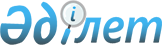 О внесении изменений в некоторые нормативные правовые акты Республики Казахстан по вопросам регулирования банковской деятельностиПостановление Правления Агентства Республики Казахстан по регулированию и развитию финансового рынка от 30 декабря 2021 года № 110. Зарегистрировано в Министерстве юстиции Республики Казахстан 6 января 2022 года № 26402
      Примечание ИЗПИ!Порядок введения в действие см. п.4
      Правление Агентства Республики Казахстан по регулированию и развитию финансового рынка ПОСТАНОВЛЯЕТ:
      1. Утвердить Перечень нормативных правовых актов Республики Казахстан по вопросам регулирования банковской деятельности, в которые вносятся изменения, согласно приложению к настоящему постановлению (далее - Перечень).
      2. Департаменту методологии и пруденциального регулирования финансовых организаций в установленном законодательством Республики Казахстан порядке обеспечить:
      1) совместно с Юридическим департаментом государственную регистрацию настоящего постановления в Министерстве юстиции Республики Казахстан;
      2) размещение настоящего постановления на официальном интернет-ресурсе Агентства Республики Казахстан по регулированию и развитию финансового рынка после его официального опубликования;
      3) в течение десяти рабочих дней после государственной регистрации настоящего постановления представление в Юридический департамент сведений об исполнении мероприятия, предусмотренного подпунктом 2) настоящего пункта.
      3. Контроль за исполнением настоящего постановления возложить на курирующего заместителя Председателя Агентства Республики Казахстан по регулированию и развитию финансового рынка.
      4. Настоящее постановление вводится в действие с 1 января 2022 года, за исключением абзацев двести девятого, двести десятого, двести тринадцатого и двести двадцать девятого пункта 4 Перечня, которые вводятся в действие с 1 июля 2022 года, и абзацев двести одиннадцатого, двести двенадцатого, двести четырнадцатого, двести пятнадцатого, двести шестнадцатого, двести семнадцатого, двести восемнадцатого, двести девятнадцатого, двести двадцатого, двести двадцать первого, двести двадцать второго, двести двадцать третьего, двести двадцать четвертого, двести двадцать пятого, двести двадцать шестого, двести двадцать седьмого, двести двадцать восьмого, двести тридцатого, двести тридцать первого, двести тридцать второго, двести тридцать третьего и двести тридцать четвертого пункта 4 Перечня, которые вводятся в действие с 1 января 2023 года.
      "СОГЛАСОВАНО"Министерство финансовРеспублики Казахстан
      "СОГЛАСОВАНО"Бюро национальной статистикиАгентства по стратегическому планированиюи реформам Республики Казахстан
      "СОГЛАСОВАНО" Национальный Банк Республики Казахстан Перечень нормативных правовых актов Республики Казахстан по вопросам регулирования банковской деятельности, в которые вносятся изменения 
      1. Внести в постановление Правления Национального Банка Республики Казахстан от 30 мая 2016 года № 144 "Об установлении пруденциальных нормативов и иных обязательных к соблюдению норм и лимитов для исламских банков, их нормативных значений и методики расчетов пруденциальных нормативов и иных обязательных к соблюдению норм и лимитов для исламских банков" (зарегистрировано в Реестре государственной регистрации нормативных правовых актов под № 13939) следующие изменения:
      в Нормативных значениях и методике расчетов пруденциальных нормативов и иных обязательных к соблюдению норм и лимитов для исламских банков, утвержденных указанным постановлением:
      пункт 7 изложить в следующей редакции:
      "7. Капитал первого уровня рассчитывается как сумма основного капитала и добавочного капитала:
      1) основной капитал рассчитывается как сумма:
      оплаченных простых акций, соответствующих критериям финансовых инструментов основного капитала, предусмотренным Критериями для классификации инструментов в составе капитала банка согласно приложению 1-1 к Нормативам;
      дополнительного оплаченного капитала;
      нераспределенной чистой прибыли прошлых лет;
      нераспределенной чистой прибыли текущего года;
      накопленного раскрытого резерва, определяемого как сумма остатков на балансовом счете 3510 "Резервный капитал" Типового плана счетов бухгалтерского учета в банках второго уровня, ипотечных организациях, акционерном обществе "Банк Развития Казахстана" и филиалах банков - нерезидентов Республики Казахстан, утвержденного постановлением Правления Национального Банка Республики Казахстан от 31 января 2011 года № 3, зарегистрированным в Реестре государственной регистрации нормативных правовых актов под № 6793;
      резервов переоценки основных средств и резервов переоценки стоимости ценных бумаг, учитываемых по справедливой стоимости через прочий совокупный доход;
      резервов переоценки стоимости займов, учитываемых по справедливой стоимости через прочий совокупный доход;
      за минусом следующих регуляторных корректировок:
      собственных выкупленных простых акций;
      нематериальных активов, включая гудвилл;
      убытков прошлых лет и убытков текущего года;
      отложенного налогового актива, за исключением части отложенных налоговых активов, признанных в отношении вычитаемых временных разниц;
      резервов по прочей переоценке;
      доходов от продаж, связанных с транзакциями по секьюритизации активов. К таким доходам относится доход будущих периодов в связи с полученным из условий секьюритизации ожиданием полного или частичного дохода в будущем;
      доходов или убытков от изменения справедливой стоимости финансового обязательства в связи с изменением кредитного риска по такому обязательству;
      регуляторных корректировок, подлежащих вычету из добавочного капитала, но в связи с недостаточным его уровнем вычитаемые из основного капитала;
      инвестиций, указанных в пункте 8 Нормативов;
      2) в добавочный капитал включаются бессрочные договоры, соответствующие критериям, установленным в Критериях для классификации инструментов в составе капитала банка согласно приложению 2 к Нормативам, в результате которых одновременно возникает финансовый актив у одного лица и финансовое обязательство или иной финансовый инструмент, подтверждающий право на долю активов юридического лица, оставшихся после вычетов всех его обязательств, у другого лица (далее - бессрочные финансовые инструменты), а также оплаченные привилегированные акции, соответствующие критериям, установленным в Критериях для классификации инструментов в составе капитала банка согласно приложению 2 к Нормативам.
      Размер добавочного капитала уменьшается на сумму следующих регуляторных корректировок:
      инвестиций банка в собственные бессрочные финансовые инструменты прямым либо косвенным способом;
      собственных выкупленных привилегированных акций банка;
      инвестиций, указанных в пункте 8 Нормативов;
      регуляторных корректировок, подлежащих вычету из капитала второго уровня, но в связи с недостаточным его уровнем вычитаемые из добавочного капитала.
      Если сумма добавочного капитала банка недостаточна для осуществления вычета, то оставшаяся часть вычитается из основного капитала банка.";
      пункт 31 изложить в следующей редакции:
      "31. Под термином "один заемщик" следует понимать каждое физическое или юридическое лицо, к которому у банка имеются требования или вероятность возникновения требований, указанных в пункте 34 Нормативов.
      Размер риска для группы, состоящей из двух или более заемщиков, рассчитывается в совокупности, как на одного заемщика, если размеры риска каждого из заемщиков превышают 0,05 (ноль целых пять сотых) процента собственного капитала банка, а также при наличии одного из следующих обстоятельств:
      один из заемщиков является крупным участником (крупным участником в акционерном обществе, товариществе с ограниченной ответственностью или товариществе с дополнительной ответственностью, полным товарищем в коммандитном товариществе, участником в полном товариществе), аффилированным лицом, близким родственником (родителем, ребенком, усыновителем, усыновленным, полнородным и неполнородным братом или сестрой, дедушкой, бабушкой, внуком), супругом (супругой), близким родственником супруга (супруги), первым руководителем другого заемщика, либо лицом, заинтересованным в совершении сделки другим заемщиком;
      крупный участник, аффилированное лицо, близкий родственник, супруг (супруга), близкий родственник супруга (супруги) или первый руководитель одного заемщика либо лицо, заинтересованное в совершении сделки одним заемщиком, является крупным участником, аффилированным лицом, близким родственником, супругом (супругой), близким родственником супруга (супруги) или первым руководителем другого заемщика, либо лицом, заинтересованным в совершении сделки другим заемщиком;
      крупный участник, аффилированное лицо, близкий родственник, супруг (супруга), близкий родственник супруга (супруги) или первый руководитель одного заемщика либо лицо, заинтересованное в совершении сделки с одним заемщиком, является крупным участником, аффилированным лицом, близким родственником, супругом (супругой), близким родственником супруга (супруги) или первым руководителем либо лицом, заинтересованным в совершении сделки, крупного участника, аффилированного лица, близкого родственника, супруга (супруги), близкого родственника супруга (супруги) или первого руководителя другого заемщика либо лица, заинтересованного в совершении сделки другим заемщиком;
      имеются достаточные основания, подтверждающие, что один из заемщиков передал другому в пользование деньги, полученные им от банка в заем, в размере, превышающем собственный капитал передающего заемщика;
      имеются достаточные основания, подтверждающие, что заемщики совместно или по отдельности передали средства, полученные от банка в заем, в размере, превышающем совокупный собственный капитал данных заемщиков, в пользование одному и тому же третьему лицу, не являющемуся заемщиком банка;
      заемщики связаны таким образом, что один из заемщиков (за исключением банков Республики Казахстан) несет солидарную либо субсидиарную ответственность в сумме, превышающей 10 (десять) процентов его активов, по обязательствам другого заемщика;
      должностное лицо одного заемщика имеет финансовую заинтересованность в деятельности других заемщиков банка;
      заемщики связаны между собой договором о совместной деятельности либо иным документом, который содержит признаки договора о совместной деятельности;
      заемщики связаны таким образом, что их обязательства обеспечены общим залоговым имуществом, принадлежащим третьему лицу, либо в качестве обеспечения по их обязательствам предоставлены гарантия и (или) поручительство одного и того же лица, за исключением случаев наличия общего обеспечения, предоставленного в виде страховых полисов, резервных аккредитивов, поручительств, а также гарантий акционерного общества "Фонд развития предпринимательства "ДАМУ", акционерного общества "Фонд национального благосостояния "Самрук-Қазына", акционерного общества "Национальный управляющий холдинг "Байтерек" и их дочерних организаций, акционерного общества "Фонд проблемных кредитов", институтов развития и поддержки предпринимательства Республики Казахстан, национальной компании, осуществляющей функции по поддержке экспорта, международных финансовых организаций, финансовых организаций, банков-нерезидентов Республики Казахстан, имеющих рейтинг не ниже "B" агентства Standard & Poor's (Стандард энд Пурс) или рейтинг аналогичного уровня одного из других рейтинговых агентств;
      заемщики связаны таким образом, что один из заемщиков предоставил залоговое имущество, гарантию, поручительство в обеспечение обязательств другого заемщика, за исключением случаев наличия обеспечения, предоставленного в виде страховых полисов, резервных аккредитивов, поручительств, а также гарантий акционерного общества "Фонд развития предпринимательства "ДАМУ", акционерного общества "Фонд национального благосостояния "Самрук-Қазына", акционерного общества "Национальный управляющий холдинг "Байтерек" и их дочерних организаций, акционерного общества "Фонд проблемных кредитов", институтов развития и поддержки предпринимательства Республики Казахстан, национальной компании, осуществляющей функции по поддержке экспорта, международных финансовых организаций, финансовых организаций, банков-нерезидентов Республики Казахстан, имеющих рейтинг не ниже "B" агентства Standard & Poor's (Стандард энд Пурс) или рейтинг аналогичного уровня одного из других рейтинговых агентств;
      заемщики, соответствующие одному из следующих условий:
      являются юридическими лицами, зарегистрированными на территории следующих государств: княжество Андорра, княжество Лихтенштейн, Республика Либерия, княжество Монако, Маршалловы острова (Республика Маршалловы острова), или их гражданами;
      являются юридическими лицами, зарегистрированными на территории государств, отнесенных Организацией экономического сотрудничества и развития к перечню оффшорных территорий, не принявших обязательств по информационному обмену, или их гражданами;
      имеют крупных участников, аффилированных лиц, близких родственников, первых руководителей либо лиц, заинтересованных в совершении сделок с данными заемщиками, зарегистрированными или являющимися гражданами государств, указанных в абзацах тринадцатом и четырнадцатом части второй настоящего пункта;
      заемщики связаны между собой по другим основаниям, предусмотренным законодательными актами Республики Казахстан;
      заемщики являются участниками проекта по строительству недвижимости, включая заказчика проекта по строительству недвижимости, долевых участников по строительству строящегося объекта и гарантов долевых участников. Размер риска на одного заемщика, образованного группой заемщиков, перечисленных в настоящем абзаце, не принимается в совокупный расчет размера риска как на одного заемщика в соответствии с абзацами вторым, третьим, четвертым, пятым, шестым, седьмым, восьмым, девятым, десятым, одиннадцатым, двенадцатым, тринадцатым, четырнадцатым, пятнадцатым и шестнадцатым части второй настоящего пункта Нормативов для группы, образованной с участием физических лиц - долевых участников по строительству строящегося объекта и (или) гарантов долевых участников.";
      пункт 53 изложить в следующей редакции:
      "53. Капитализация банков к обязательствам перед нерезидентами Республики Казахстан характеризуется коэффициентом k7. Максимальное значение коэффициента устанавливается в размере 1.
      Коэффициент k7 рассчитывается как отношение суммы краткосрочных обязательств перед нерезидентами Республики Казахстан к собственному капиталу банка.
      В целях расчета данного коэффициента в сумму обязательств перед нерезидентами Республики Казахстан включаются:
      обязательства перед нерезидентами Республики Казахстан до востребования, в том числе обязательства, по которым не установлен срок осуществления расчетов;
      срочные обязательства перед нерезидентами Республики Казахстан с первоначальным сроком погашения до 1 (одного) года включительно;
      срочные обязательства перед нерезидентами Республики Казахстан с безусловным правом кредитора требовать досрочного погашения обязательств, в том числе срочные и условные депозиты банков, за исключением срочных и условных депозитов физических и юридических лиц.
      В целях расчета данного коэффициента из суммы обязательств перед нерезидентами Республики Казахстан исключаются:
      текущие счета юридических лиц-нерезидентов;
      краткосрочные обязательства перед филиалами и представительствами иностранных компаний, осуществляющих свою деятельность на территории Республики Казахстан, которые входят в секторы экономики код "5" - другие финансовые организации, код "6" - государственные нефинансовые организации, код "7" - негосударственные нефинансовые организации и код "8" - некоммерческие организации, обслуживающие домашние хозяйства, в соответствии с Инструкцией по представлению банками второго уровня, Банком Развития Казахстана, филиалами банков-нерезидентов Республики Казахстан, филиалами страховых (перестраховочных) организаций-нерезидентов Республики Казахстан и ипотечными организациями в Национальный Банк Республики Казахстан сведений для формирования обзора финансового сектора, утвержденной постановлением Правления Национального Банка Республики Казахстан от 29 июня 2018 года № 139, зарегистрированным Реестре государственной регистрации нормативных правовых актов под № 17274;
      краткосрочные обязательства перед нерезидентами Республики Казахстан, являющимися международными финансовыми организациями;
      краткосрочные обязательства перед нерезидентами Республики Казахстан, являющимися международными расчетными системами (ClearstreamBanking S.A. (Клирстрим Банкинг) и EuroclearBankSA/NV (Евроклир Банк).";
      Таблицу активов банка, взвешенных по степени кредитного риска вложений, согласно приложению 2 изложить в редакции согласно приложению 1 к настоящему Перечню нормативных правовых актов Республики Казахстан по вопросам регулирования банковской деятельности, в которые вносятся изменения (далее – Перечень).
      2. Внести в постановление Правления Национального Банка Республики Казахстан от 13 сентября 2017 года № 170 "Об установлении нормативных значений и методик расчетов пруденциальных нормативов и иных обязательных к соблюдению норм и лимитов, размера капитала банка и Правил расчета и лимитов открытой валютной позиции" (зарегистрировано в Реестре государственной регистрации нормативных правовых актов под № 15886) следующие изменения:
      в Нормативных значениях и методиках расчетов пруденциальных нормативов и иных обязательных к соблюдению норм и лимитов, размере капитала банка, утвержденных указанным постановлением:
      пункт 54 изложить в следующей редакции:
      "54. Под термином "один заемщик" следует понимать каждое физическое или юридическое лицо, к которому у банка имеются требования или возникают требования, указанные в пункте 57 Нормативов. Размер риска для группы, состоящей из 2 (двух) или более заемщиков, рассчитывается в совокупности, как на 1 (одного) заемщика, если размеры риска каждого из заемщиков превышают 0,05 (ноль целых пять сотых) процента собственного капитала банка, а также при наличии одного из следующих обстоятельств:
      1) один из заемщиков является крупным участником (крупным участником в акционерном обществе, товариществе с ограниченной ответственностью или товариществе с дополнительной ответственностью; полным товарищем в коммандитном товариществе; участником в полном товариществе), аффилированным лицом, близким родственником (родителем, ребенком, усыновителем, усыновленным, полнородным и неполнородным братом или сестрой, дедушкой, бабушкой, внуком), супругом (супругой), близким родственником супруга (супруги), первым руководителем другого заемщика, либо лицом, заинтересованным в совершении сделки другим заемщиком;
      2) крупный участник, аффилированное лицо, близкий родственник, супруг (супруга), близкий родственник супруга (супруги) или первый руководитель одного заемщика либо лицо, заинтересованное в совершении сделки одним заемщиком, является крупным участником, аффилированным лицом, близким родственником, супругом (супругой), близким родственником супруга (супруги) или первым руководителем другого заемщика, либо лицом, заинтересованным в совершении сделки другим заемщиком;
      3) крупный участник, аффилированное лицо, близкий родственник, супруг (супруга), близкий родственник супруга (супруги) или первый руководитель одного заемщика либо лицо, заинтересованное в совершении сделки с одним заемщиком, является крупным участником, аффилированным лицом, близким родственником, супругом (супругой), близким родственником супруга (супруги) или первым руководителем либо лицом, заинтересованным в совершении сделки, крупного участника, аффилированного лица, близкого родственника, супруга (супруги), близкого родственника супруга (супруги) или первого руководителя другого заемщика либо лица, заинтересованного в совершении сделки другим заемщиком;
      4) имеются достаточные основания, подтверждающие, что один из заемщиков передал другому в пользование деньги, полученные им от банка в заем, в размере, превышающем собственный капитал передающего заемщика;
      5) имеются достаточные основания, подтверждающие, что заемщики совместно или по отдельности передали средства, полученные от банка в заем, в размере, превышающем совокупный собственный капитал данных заемщиков, в пользование одному и тому же третьему лицу, не являющемуся заемщиком банка;
      6) заемщики связаны таким образом, что один из заемщиков (за исключением банков Республики Казахстан) несет солидарную либо субсидиарную ответственность в сумме, превышающей 10 (десять) процентов его активов, по обязательствам другого заемщика;
      7) должностное лицо одного заемщика имеет финансовую заинтересованность в деятельности других заемщиков банка;
      8) заемщики связаны между собой договором о совместной деятельности либо иным документом, который содержит признаки договора о совместной деятельности;
      9) заемщики связаны таким образом, что их обязательства обеспечены общим залоговым имуществом, принадлежащим третьему лицу, либо в качестве обеспечения по их обязательствам предоставлена гарантия и (или) поручительство одного и того же лица, за исключением случаев наличия общего обеспечения, предоставленного в виде страховых полисов, резервных аккредитивов, поручительств, а также гарантий акционерного общества "Фонд развития предпринимательства "ДАМУ", акционерного общества "Фонд национального благосостояния "Самрук-Қазына", акционерного общества "Национальный управляющий холдинг "Байтерек" и их дочерних организаций, акционерного общества "Фонд проблемных кредитов", институтов развития и поддержки предпринимательства Республики Казахстан, национальной компании, осуществляющей функции по поддержке экспорта, международных финансовых организаций, финансовых организаций, банков-нерезидентов Республики Казахстан, имеющих рейтинг не ниже "B" агентства Standard & Poor's (Стандард энд Пурс) или рейтинг аналогичного уровня одного из других рейтинговых агентств;
      10) заемщики связаны таким образом, что один из заемщиков предоставил залоговое имущество, гарантию, поручительство в обеспечение обязательств другого заемщика, за исключением случаев наличия обеспечения, предоставленного в виде страховых полисов, резервных аккредитивов, поручительств, а также гарантий акционерного общества "Фонд развития предпринимательства "ДАМУ", акционерного общества "Фонд национального благосостояния "Самрук-Қазына", акционерного общества "Национальный управляющий холдинг "Байтерек" и их дочерних организаций, акционерного общества "Фонд проблемных кредитов", институтов развития и поддержки предпринимательства Республики Казахстан, национальной компании, осуществляющей функции по поддержке экспорта, международных финансовых организаций, финансовых организаций, банков-нерезидентов Республики Казахстан, имеющих рейтинг не ниже "B" агентства Standard & Poor's (Стандард энд Пурс) или рейтинг аналогичного уровня одного из других рейтинговых агентств;
      11) заемщики:
      являются юридическими лицами, зарегистрированными на территории следующих государств: княжество Андорра, княжество Лихтенштейн, Республика Либерия, княжество Монако, Маршалловы острова (Республика Маршалловы острова), или их гражданами, либо;
      являются юридическими лицами, зарегистрированными на территории государств, отнесенных Организацией экономического сотрудничества и развития к перечню оффшорных территорий, не принявших обязательств по информационному обмену, или их гражданами, либо;
      имеют крупных участников, аффилированных лиц, близких родственников, первых руководителей либо лиц, заинтересованных в совершении сделок с данными заемщиками, зарегистрированными или являющимися гражданами государств, указанных в абзацах втором и третьем настоящего подпункта;
      12) заемщики связаны между собой по другим основаниям, предусмотренным законодательными актами Республики Казахстан;
      13) заемщики являются участниками проекта по строительству недвижимости, включая заказчика проекта по строительству недвижимости, долевых участников по строительству строящегося объекта и гарантов долевых участников. Размер риска на одного заемщика, образованного группой заемщиков, перечисленных в данном подпункте, не принимается в совокупный расчет размера риска как на одного заемщика в соответствии с подпунктами 1), 2), 3), 4), 5), 6), 7), 8), 9), 10), 11) и 12) настоящего пункта для группы, образованной с участием физических лиц - долевых участников по строительству строящегося объекта и (или) гарантов долевых участников.";
      пункт 88 изложить в следующей редакции:
      "88. Внутренние активы банка представляют собой активы (деньги) и требования (размещенные вклады, выданные займы, долевые и долговые ценные бумаги, дебиторская задолженность) к резидентам Республики Казахстан, участие в уставном капитале юридических лиц - резидентов Республики Казахстан, нематериальные активы и аффинированные драгоценные металлы, движимое и недвижимое имущество, расположенное (находящееся) на территории Республики Казахстан, требования к нерезидентам Республики Казахстан по займам, выданным для финансирования экспорта обработанных товаров и услуг из Республики Казахстан, обеспеченные договорами страхования, содержащими пункты о безусловном и безотзывном исполнении обязательств по страховой выплате, заключенными с национальной компанией, осуществляющей функции по поддержке экспорта и имеющей государственную гарантию Правительства Республики Казахстан, а также облигации международных финансовых организаций, выпущенные в тенге и торгуемые в торговой системе акционерного общества "Казахстанская фондовая биржа".
      Внутренние обязательства банка представляют собой обязательства перед резидентами Республики Казахстан, за исключением субординированного долга, бессрочных финансовых инструментов, выпущенных банком долговых ценных бумаг и неинвестированных остатков средств, принятых банком на основании кастодиального договора.
      Для целей расчета коэффициента по размещению части средств банков во внутренние активы согласно пунктам 86 и 87 Нормативов используется наименьшее значение из нижеследующих:
      уставного капитала либо;
      собственного капитала согласно данным бухгалтерского баланса за вычетом инвестиций в субординированный долг дочерних организаций-нерезидентов Республики Казахстан, в акции дочерних организаций-нерезидентов Республики Казахстан, умноженное на 0,75.";
      Таблицу активов банка, взвешенных по степени кредитного риска вложений, согласно приложению 5 изложить в редакции согласно приложению 2 к Перечню.
      3. Внести в постановление Правления Национального Банка Республики Казахстан от 22 декабря 2017 года № 269 "Об утверждении Правил создания провизий (резервов) в соответствии с международными стандартами финансовой отчетности и требованиями законодательства Республики Казахстан о бухгалтерском учете и финансовой отчетности" (зарегистрировано в Реестре государственной регистрации нормативных правовых актов под № 16502) следующие изменения:
      в Правилах создания провизий (резервов) в соответствии с международными стандартами финансовой отчетности и требованиями законодательства Республики Казахстан о бухгалтерском учете и финансовой отчетности, утвержденных указанным постановлением:
      пункт 2 изложить в следующей редакции:
      "2. В Правилах используются следующие понятия:
      1) недополучение денег – разница между денежными потоками, причитающимися финансовой организации в соответствии с договором, и денежными потоками, которые финансовая организация ожидает получить;
      2) задолженность - сумма непогашенного заемщиком требования в виде основного долга, начисленного вознаграждения и (или) иных выплат в соответствии с условиями договора займа;
      3) однородные финансовые активы – группа финансовых активов со сходными характеристиками кредитного риска;
      4) дефолт – наличие просроченного (просроченных) платежа (платежей) сроком более 90 (девяноста) календарных дней, либо наличие одной или более ситуаций, предусмотренных настоящим подпунктом. Для целей определения дефолта финансовая организация принимает следующие ситуации:
      наличие просроченной задолженности сроком более 90 (девяноста) дней по другим займам заемщика в банке;
      наличие просроченной задолженности сроком более 90 (девяноста) дней по займам в других банках, как показатель ухудшения финансового состояния заемщика;
      приостановление начисления вознаграждения по займу в связи с ухудшением финансового состояния заемщика;
      списание части и (или) всей суммы задолженности заемщика, которое вызвано значительным увеличением кредитного риска с момента предоставления займа;
      продажа займов со значительным дисконтом;
      вынужденная реструктуризация займа;
      подача иска о признании заемщика банкротом в соответствии с законодательством Республики Казахстан;
      обращение заемщика в суд с заявлением о признании его банкротом в соответствии с законодательством Республики Казахстан;
      иные ситуации, соответствующие международному стандарту финансовой отчетности 9 "Финансовые инструменты" (далее – МСФО 9) и предусмотренные Методикой расчета провизий (резервов), утвержденной в соответствии с Правилами;
      5) индивидуальный финансовый актив – финансовый актив, валовая балансовая стоимость которого на отчетную дату превышает 0,2 (ноль целых две десятых) процента от собственного капитала согласно данным финансовой отчетности, но не менее пятидесяти миллионов тенге, или финансовый актив, который представляет собой требование к взаимосвязанной стороне.
      Допускается установление финансовой организацией в дополнение к критериям, предусмотренным настоящим подпунктом, дополнительных критериев для отнесения финансового актива к индивидуальным.
      Допускается определение финансовой организацией иного соотношения валовой балансовой стоимости финансового актива к собственному капиталу, но не более 0,2 (ноль целых две десятых) процента от собственного капитала.
      Для филиалов банков-нерезидентов Республики Казахстан под собственным капиталом подразумевается сумма счета головного офиса, резервов и результатов деятельности филиала банка-нерезидента Республики Казахстан;
      6) контрагент – лицо по договору, не являющееся финансовой организацией, которая по этому договору формирует провизии (резервы);
      7) кредитно-обесцененный финансовый актив – финансовый актив, по которому выявлены признаки обесценения, соответствующие критериям МСФО 9;
      8) кредитный скоринг – оценка кредитоспособности заемщика, основанная на качественных и количественных характеристиках;
      9) амортизированная стоимость финансового актива – сумма, в которой оценивается финансовый актив при первоначальном признании, минус платежи в счет основной суммы долга, плюс (минус) величина накопленной амортизации дисконта (премии), рассчитанной с использованием метода эффективной процентной ставки, и скорректированная с учетом оценочного резерва под убытки;
      10) валовая балансовая стоимость финансового актива – амортизированная стоимость финансового актива до корректировки на величину оценочного резерва под убытки;
      11) реструктуризация займа - любое изменение порядка и условий договора займа с целью решения имеющихся или ожидаемых трудностей заемщика (созаемщика) по обслуживанию займа, в соответствии с любым из нижеперечисленных случаев:
      предоставление либо продление льготного периода по платежам основного долга и (или) вознаграждения в совокупности на срок более 30 (тридцати) календарных дней;
      продление срока займа;
      рефинансирование;
      перевод долга полный либо частично;
      списание или прощение части основного долга и (или) вознаграждения по займу;
      капитализация просроченных платежей по вознаграждению;
      изменение (конвертация) валюты займа с одной валюты на другую с капитализацией просроченной задолженности по вознаграждению;
      предоставление нового займа для оплаты просроченной и (или) непросроченной задолженности по займу в банке;
      увеличение кредитного лимита в случае наличия просроченной задолженности по займу;
      снижение фиксированной ставки вознаграждения по займу;
      снижение задолженности по займу в результате погашения суммы задолженности, за счет передаваемого финансовой организации залогового имущества заемщика.
      Под вынужденной реструктуризацией займа понимается реструктуризация займа, связанная с ухудшением финансового состояния заемщика за последние 12 (двенадцать) месяцев.
      Под ухудшением финансового состояния заемщика понимается возникновения одного или нескольких из нижеуказанных случаев:
      наличие ухудшения финансового состояния заемщика в соответствии с внутренней рейтинговой моделью;
      финансовая организация прогнозирует, что денежные потоки заемщика будут недостаточны для покрытия договорных обязательств перед финансовой организацией (включая основной долг и вознаграждение), за исключением случаев отсутствия ухудшения финансового состояния заемщика;
      наличие просроченной задолженности по основному долгу и (или) вознаграждению сроком более 30 (тридцати) календарных дней;
      у заемщика отсутствуют просроченные обязательства и у финансовой организации имеется обоснованная и подтверждаемая информация о том, что заемщик допустит нарушение сроков оплаты по своим обязательствам без предоставления ему льготных условий по займу;
      перевод части долга заемщика, который содержит признаки обесценения;
      рефинансирование просроченной задолженности за исключением случаев, когда снижается долговая нагрузка заемщика по займу в финансовой организации, в том числе в других финансовых организациях;
      снижение процентной ставки ниже базовой ставки Национального Банка Республики Казахстан (в национальной валюте) с момента последней реструктуризации или выдачи займа, в связи с ухудшением финансового состояния заемщика в соответствии с внутренними документами банка;
      нецелевое использование кредита в размере более 25 (двадцати пяти) процентов от размера кредитной линии, за исключением случаев финансирования на пополнение оборотных средств;
      в отношении заемщика и (или) лиц, имеющих договорные обязательства с заемщиком по погашению его задолженности, применяются реабилитационные процедуры в соответствии с Законом Республики Казахстан "О реабилитации и банкротстве";
      обращение заемщика за реструктуризацией в связи с форс-мажорными и (или) иными обстоятельствами, в результате которых утерян актив заемщика, за счет которого заемщик обслуживал свои обязательства перед финансовой организацией.
      Реструктуризация займа не является вынужденной в следующих случаях:
      списание, прощение, отсрочка, пролонгация, изменение валюты, графика погашения, ставки вознаграждения по займу, в том числе снижение ставки вознаграждения на рыночных условиях, проведено в рамках требований целевых государственных программ;
      частичное досрочное погашение задолженности, изменение даты планового платежа (включая сроки займа) в течение месяца, сокращение срока займа, изменение метода погашения, изменение размера базового показателя по займу с плавающей ставкой вознаграждения, перенос даты платежа в рамках того же месяца менее чем на 30 (тридцать) календарных дней, если это предусмотрено условиями договора или государственных программ;
      12) обоснованная и подтверждаемая информация – информация, которая является обоснованно доступной по состоянию на отчетную дату без чрезмерных затрат или усилий, включая информацию о прошлых событиях за период не менее 5 (пяти) лет, текущих качественных и количественных показателях и прогнозах будущих экономических качественных и количественных показателей. При отсутствии информации за период не менее 5 (пяти) лет, обоснованно доступной по состоянию на отчетную дату, допускается использование финансовой организацией информации за более короткий период при условии последующего накопления информации о прошлых событиях за период не менее 5 (пяти) лет. По индивидуальным финансовым активам допускается построение прогнозных потоков на основании мониторинга финансового состояния контрагента за последние 3 (три) года либо менее в случае осуществления финансовой организацией операционной деятельности менее 3 (трех) лет;
      13) провизии (резервы) – оценочный резерв под ожидаемые и имеющиеся кредитные убытки по финансовым активам, учитываемым по амортизированной стоимости финансового актива и по справедливой стоимости через прочий совокупный доход, а также оценочное обязательство в отношении ожидаемых кредитных убытков по условным обязательствам;
      14) приобретенный или созданный кредитно-обесцененный финансовый актив – приобретенный или созданный финансовый актив, по которому имелось подтверждение об обесценении на момент первоначального признания;
      15) уполномоченный орган – уполномоченный орган по регулированию, контролю и надзору финансового рынка и финансовых организаций;
      16) условные обязательства – возможные обязательства по непокрытым аккредитивам, выпущенным или подтвержденным гарантиям;
      17) внутренняя рейтинговая модель – модель оценки кредитоспособности заемщика;
      18) метод "going-concern" – метод оценки на основе принципа "действующего бизнеса", когда ожидается, что заемщик будет продолжать создавать денежные потоки (допущение о непрерывности деятельности);
      19) метод "gone-concern" – метод оценки на основе принципа "ликвидационной стоимости", когда ожидается прекращение операционных денежных потоков заемщика и реализация залогового обеспечения (допущение о нулевых денежных потоках от операционной деятельности).";
      пункт 3 изложить в следующей редакции:
      "3. Провизии (резервы) создаются в соответствии с МСФО 9 и требованиями законодательства Республики Казахстан о бухгалтерском учете и финансовой отчетности.
      При первоначальном признании финансового актива для принятия решения о классификации финансового актива как оцениваемый по амортизированной стоимости или как оцениваемый по справедливой стоимости через прочий совокупный доход проводится оценка соответствия денежных потоков по финансовому активу критерию SPPI (Solely Payments of Principal and Interest), то есть предусмотрено ли условиями договора данного финансового актива возникновение в установленные сроки денежных потоков, которые представляют собой выплату исключительно основной суммы и вознаграждения.
      Количественные и качественные критерии SPPI-теста устанавливаются во внутренних документах финансовой организации (далее – Методика по SPPI).
      Методика по SPPI содержит, но не ограничиваясь:
      1) определение и критерии прохождения SPPI-теста;
      2) подход к оценке модифицированной временной стоимости денег;
      3) подходы и критерии определения минимальных характеристик (de minimis), которые не влияют на классификацию финансового актива (влияние на предусмотренные договором денежные потоки является несущественным);
      4) определение и критерии активов без права регресса, договорные денежные потоки которых описываются как выплаты основного долга и вознаграждения, но являются инвестициями в конкретные активы или денежные потоки. Признаками таких активов являются в том числе низкий или нулевой уровень собственного капитала заемщика на момент выдачи займа, низкие или нулевые показатели операционной деятельности заемщика на момент выдачи займа, инвестиционная цель займа, финансирование девелоперского проекта, высокая вероятность того, что выплата займа будет производиться третьей стороной, финансирование приобретения доли в капитале другой компании, рефинансирование займа в другом банке, основную часть в балансе заемщика составляют финансовые инструменты;
      5) пороговые значения коэффициента покрытия залоговым обеспечением (LTV), рассчитываемого как соотношение суммы требований, подверженных риску дефолта (EAD), к стоимости залогового обеспечения, при которых определяется прохождение SPPI-теста в отношении займов, подпадающих под признаки, указанные в подпункте 4) настоящего пункта Правил;
      6) порядок прохождения SPPI-теста при многотраншевой структуре обязательств (анализ на уровне кредитной линии или отдельно по каждому траншу);
      7) опросник SPPI-теста, оценивающий информацию, определенную в подпунктах 1), 2), 3), 4), 5) и 6) настоящего пункта Правил, а также следующие характеристики финансового актива (но не ограничиваясь ими) для целей принятия решения по прохождению SPPI-теста:
      вид валюты и ставки;
      условия досрочного погашения займа (пролонгации).";
      пункт 5 изложить в следующей редакции:
      "5. Финансовые активы и условные обязательства классифицируются на однородные и индивидуальные.
      По индивидуальным финансовым активам провизии (резервы) рассчитываются отдельно по каждому индивидуальному финансовому активу.
      По индивидуальным финансовым активам, по которым отсутствуют признаки обесценения в соответствии с Методикой расчета провизий (резервов), осуществляется группировка финансовых активов по общим характеристикам кредитного риска, установленным в Методике расчета провизий (резервов), и провизии (резервы) рассчитываются в соответствии с Методикой расчета провизий (резервов).
      Однородные финансовые активы, условные обязательства группируются на основе общих характеристик кредитного риска, определенных Методикой расчета провизий (резервов).
      Методика расчета провизий (резервов) содержит обоснованную и статистически подтвержденную сегментацию займов с однородными признаками (при отсутствии достаточной статистики, допускается экспертное обоснование сегментации), а также:
      1) список критериев, используемых для сегментации займов с однородными признаками (тип продукта, срок до погашения, отрасль и другие критерии);
      2) описание подходов к статистическому анализу сегментации займов с однородными признаками (в том числе анализ однородности, достаточности статистики и другие компоненты), а также в случае применения экспертного подхода описание и обоснование сегментации на основании экспертного подхода;
      3) критерии выбора пороговых значений по каждому из критериев;
      4) условия, при которых отсутствует необходимость в дальнейшей сегментации портфеля (для случаев, где это применимо).";
      пункты 10 и 11 изложить в следующей редакции:
      "10. Увеличение кредитного риска определяется следующим образом:
      1) оценивается изменение риска наступления дефолта на протяжении ожидаемого срока действия финансового актива путем сравнения риска наступления дефолта по финансовому активу, определенному в соответствии с пунктом 7 Правил, с риском наступления дефолта на дату первоначального признания;
      2) анализируется обоснованная и подтверждаемая информация, доступная без чрезмерных затрат и усилий, которая указывает на значительное увеличение кредитного риска с момента первоначального признания.
      Значительным увеличением кредитного риска по индивидуальному финансовому активу является наступление одного или нескольких нижеперечисленных случаев:
      наличие у заемщика (созаемщика) внутреннего рейтинга (балла), соответствующего увеличению кредитного риска согласно внутренней методике (внутренним моделям) банка;
      на отчетную дату вероятность дефолта (PD) в течение срока действия финансового актива превышает ее значение при первоначальном признании (но не ранее даты внедрения МСФО 9) в размере, определенном финансовой организацией на основании подтвержденных статистических данных, а в случае отсутствия статистики – не менее чем на 200 (двести) процентов. Для оценки значительного увеличения кредитного риска учитываются кредиты с вероятностью дефолта в течение 12 (двенадцати) месяцев, превышающей 5 (пять) процентов, за исключением случаев значительного изменения Методики расчета провизий (резервов) или внутренней рейтинговой модели. В случае значительного изменения Методики расчета провизий (резервов) или внутренней рейтинговой модели для оценки значительного увеличения кредитного риска учитываются займы с вероятностью дефолта в течение 12 (двенадцати) месяцев, превышающей 10 (десять) процентов;
      финансовая организация устанавливает пороговое значение абсолютной вероятности дефолта, определенное на основании подтвержденной статистики финансовой организации, в случае отсутствия статистики, если абсолютное значение двенадцатимесячной вероятности дефолта превышает 20 (двадцать) процентов;
      наличие просроченной задолженности по основному долгу и (или) вознаграждению сроком более 30 (тридцати) календарных дней;
      значительные изменения внешних рыночных показателей кредитного риска для определенного финансового актива или аналогичных финансовых активов с таким же ожидаемым сроком действия;
      значительные изменения стоимости обеспечения по обязательству или качества гарантий или механизмов, предоставляющих экономический стимул для контрагента осуществлять плановые платежи, предусмотренные договором, которые, как ожидается, уменьшат экономический стимул для контрагента осуществлять плановые платежи, предусмотренные договором, или иным образом повлияют на вероятность наступления дефолта;
      иные признаки значительного увеличения кредитного риска, соответствующие МСФО 9 и предусмотренные в Методике расчета провизий (резервов).
      Значительным увеличением кредитного риска по однородным финансовым активам является наступление одного или нескольких нижеперечисленных случаев:
      на отчетную дату вероятность дефолта (PD) в течение срока действия финансового актива превышает ее значение при первоначальном признании (но не ранее даты внедрения МСФО 9) в размере, определенном финансовой организацией на основании подтвержденных статистических данных, в случае отсутствия статистики не менее чем на 200 (двести) процентов. Для оценки значительного увеличения кредитного риска учитываются займы с вероятностью дефолта в течение 12 (двенадцати) месяцев, превышающей 5 (пять) процентов, за исключением случаев значительного изменения Методики расчета провизий (резервов). В случае значительного изменения Методики расчета провизий (резервов) или внутренней рейтинговой модели для оценки значительного увеличения кредитного риска учитываются займы с вероятностью дефолта в течение 12 (двенадцати) месяцев, превышающей 10 (десять) процентов;
      финансовая организация устанавливает пороговое значение абсолютной вероятности дефолта, определенное на основании собственной подтвержденной статистики, в случае отсутствия статистики, абсолютное значение двенадцатимесячной вероятности дефолта превышает 20 (двадцать) процентов;
      наличие просроченной задолженности по основному долгу и (или) вознаграждению сроком более 30 (тридцати) календарных дней;
      иные признаки значительного увеличения кредитного риска, соответствующие МСФО 9 и предусмотренные в Методике расчета провизий (резервов).
      11. Ожидаемые кредитные убытки по финансовому активу (финансовым активам) являются взвешенными с учетом вероятности оценки кредитных убытков, то есть являются приведенной стоимостью всех недополучений денег за весь ожидаемый срок действия финансового актива (финансовых активов).
      Ожидаемые кредитные убытки по финансовому активу (финансовым активам) рассчитываются по формуле расчета ожидаемых кредитных убытков согласно приложению 1 к Правилам и оцениваются способом, который отражает:
      1) непредвзятую и взвешенную с учетом вероятности сумму, определенную путем оценки диапазона возможных результатов;
      2) временную стоимость денег;
      3) обоснованную и подтверждаемую информацию о прошлых событиях, текущих качественных и количественных показателях и прогнозах будущих экономических качественных и количественных показателей, включая прогнозную макроэкономичекую информацию, доступную на отчетную дату без чрезмерных затрат или усилий.
      Допускается изменение и (или) дополнение финансовой организацией формулы расчета ожидаемых кредитных убытков в случае соответствия показателей, предусмотренных формулой расчета ожидаемых кредитных убытков согласно приложению 1 к Правилам, требованиям частей первой и второй настоящего пункта в соответствии с Методикой расчета провизий (резервов).
      Количественные и качественные факторы, влияющие на вероятность дефолта (PD), включая, но не ограничиваясь фактом реструктуризации и вынужденной реструктуризации займа, количеством дней просрочек по займу, определяются в Методике расчета провизий (резервов).
      В случае наступления дефолта в соответствии с событиями, являющимися объективными подтверждениями обесценения, установленными Правилами, Методикой расчета провизий (резервов) и МСФО 9, вероятность дефолта (PD) принимается равным 1.
      При оценке уровня потерь в случае дефолта (LGD) рефинансирование займа за счет выдачи нового займа, а также займы, полученные в рамках реализации государственных программ, не учитываются в качестве погашения займа.
      При оценке LGD финансовая организация учитывает:
      1) вероятность невозможности взыскания залогового имущества из-за ограничивающих факторов (передача права собственности третьим лицам и другие факторы) и (или) вероятность невозможности реализации залогового имущества после обращения взыскания (неблагоприятные характеристики залогового имущества и другие факторы);
      2) коэффициенты ликвидности в соответствии с пунктом 17 Правил либо коэффициенты ликвидности, оцененные с использованием статистического анализа на основе исторических данных о фактической и оцененной стоимостям реализации, сроке и издержках реализации;
      3) иные случаи применения дополнительных дисконтов;
      4) расчет дисконтированных денежных возвратов;
      5) соотношение стоимости залогового имущества и задолженности заемщика, обеспечением возвратности которого выступает данное имущество;
      6) факт полного списания задолженности при наличии залогового имущества, который является признаком отсутствия возможности взыскания или продажи залогового имущества;
      7) наличие существенного отклонения LTV по займу юридическим лицам по сравнению с LTV оцениваемого сегмента;
      8) факт полного списания задолженности при наличии залогового имущества является признаком отсутствия возможности взыскания или продажи залогового имущества и необходимости переоценки LGD на основании уровня возвратов;
      9) обоснованные пороговые значения по уровню списания задолженности при наличии залогового имущества, которые является признаком отсутствия возможности взыскания или продажи залогового имущества, что приводит к необходимости переоценки LGD на индивидуальной основе на основании уровня возвратов.
      Требования, подверженные риску дефолта (EAD), учитывают балансовые обязательства с учетом начисленного вознаграждения и внебалансовые обязательства с применением соответствующего коэффициента кредитной конверсии.
      Коэффициент кредитной конверсии по возможным (условным) обязательствам по размещению банком в будущем займов и вкладов для целей расчета EAD определяется на основе исторических данных финансовой организации. В иных случаях коэффициент кредитной конверсии по кредитным линиям составляет 1. По кредитным картам при наличии возможности автоматической блокировки лимита до полного погашения просроченной задолженности (более 15 (пятнадцати) календарных дней), коэффициент кредитной конверсии составляет 0.
      Коэффициент кредитной конверсии по возможным (условным) обязательствам по размещению банком в будущем займов и вкладов, составляет 0, если при оформлении каждого отдельного транша банк подтверждает отсутствие признаков существенного увеличения кредитного риска, кредитного обесценения путем проверки внутренних и внешних источников информации с учетом наличия актуального мониторинга финансового состояния заемщика.
      Финансовая организация определяет обоснованные сценарии изменения макроэкономических факторов, подкрепленные аналитическими и статистическими отчетами, и учитывает их при оценке ожидаемых кредитных убытков.
      Методика расчета провизий (резервов) содержит общие подходы к расчету макроэкономических сценариев и показателей, а также этапы разработки и утверждения макроэкономических сценариев.
      Детальное описание расчетов макроэкономических сценариев и показателей содержатся во внутренних документах банка.";
      пункты 14, 15 и 16 изложить в следующей редакции:
      "14. Имеющийся кредитный убыток по индивидуальному кредитно-обесцененному финансовому активу по состоянию на отчетную дату, который не является приобретенным или созданным кредитно-обесцененным финансовым активом, оценивается как разница между валовой балансовой стоимостью финансового актива и приведенной стоимостью будущих денежных потоков, дисконтированных с использованием первоначальной эффективной процентной ставки по финансовому активу и с учетом средневзвешенной вероятности исхода по методу "going-concern" и методу "gone-concern" в сценариях, определенных во внутренних документах финансовой организации.
      Требования к определению сценариев и вероятности исхода по методу "going-concern" и методу "gone-concern", расчету приведенных потоков по сценариям и вероятностям исходов по методу "going-concern" и методу "gone-concern" устанавливаются в Методике расчета провизий (резервов).
      Приведенная стоимость будущих денежных потоков рассчитывается по формуле приведенной стоимости будущих денежных потоков согласно приложению 3 к Правилам.
      15. Кредитно-обесцененный финансовый актив переходит в категорию финансовых активов, имеющих признаки значительного увеличения кредитного риска, при условии погашения контрагентом задолженности за период не менее 12 (двенадцать) месяцев, которое приводит к снижению валовой балансовой стоимости финансового актива на дату формирования провизий (резервов) до уровня равного или ниже суммы задолженности на момент перехода финансового актива в категорию кредитно-обесцененных финансовых активов и в случае отсутствия на дату оценки событий, являющихся объективными подтверждениями обесценения на основе признаков обесценения финансового актива, установленных Методикой расчета провизий (резервов).
      Финансовый актив, имеющий признаки значительного увеличения кредитного риска, переходит в категорию финансовых активов, провизии (резервы) по которым формируются в сумме, равной двенадцатимесячным ожидаемым кредитным убыткам в соответствии с пунктом 8 Правил, при условии погашения контрагентом задолженности, которое приводит к снижению валовой балансовой стоимости финансового актива на дату формирования провизий (резервов) до уровня равной или ниже суммы задолженности на момент перехода финансового актива в категорию финансовых активов, имеющих признаки значительного увеличения кредитного риска и отсутствия на дату формирования провизий (резервов) значительного увеличения кредитного риска.
      Условия перехода (реклассификации) займа между стадиями обесценения содержат, но не ограничиваясь, одно или несколько из следующих условий:
      1) период с даты предоставления вынужденной реструктуризации, в течение которого не наблюдается ухудшение финансового состояния заемщика, определяется во внутреннем документе финансовой организации и составляет не менее 12 (двенадцати) месяцев. По займам, выданным физическим лицам, оцениваемым на коллективной основе, допускается использовать период не менее 6 (шести) месяцев при наличии исторической статистики погашения реструктуризированных займов, выданных физическим лицам, свидетельствующей о стабилизации динамики выхода на просрочку, начиная с седьмого платежа. По иным событиям, являющимся объективным подтверждением обесценения, определенным пунктом 16 Правил – с момента исключения данного события, повлекшего ухудшение стадии кредитного обесценения;
      2) условия, при которых стадия обесценения не меняется (значительная отсрочка платежей и другие условия);
      3) общая сумма платежей, внесенных заемщиком после кредитного обесценения, больше или равна размеру ранее просроченной задолженности;
      4) иные условия, требуемые для улучшения стадии обесценения.
      16. По индивидуальному финансовому активу оценивается наличие одного или нескольких следующих событий, являющихся объективными подтверждениями обесценения:
      1) значительные финансовые затруднения заемщика:
      Для физических лиц:
      наличие у заемщика (созаемщика) внутреннего рейтинга (балла), соответствующего уровню обесценения согласно внутренней методике (внутренним моделям) финансовой организации;
      значительное ухудшение уровня доходов или платежеспособности заемщика (созаемщика) и (или) недостаточность доходов для погашения обязательств;
      отсутствие трудовой занятости или коммерческой деятельности;
      наличие факторов, нанесших заемщику (созаемщику) материальный ущерб или не позволяющих ему продолжать иную коммерческую деятельность;
      смерть заемщика;
      отсутствие кредитного досье.
      Для юридических лиц:
      наличие у заемщика (созаемщика) внутреннего рейтинга (балла), соответствующего уровню обесценения согласно внутренней методике (внутренним моделям) банка;
      наличие обоснованной и подтверждаемой информации о значительных финансовых затруднениях заемщика, выявленных при анализе финансовой отчетности, выписок по движениям денежных средств, мониторинговых отчетов и иной информации из общедоступных источников, при наступлении двух и более из нижеперечисленных случаев:
      отрицательный собственный капитал;
      уменьшение собственного капитала более чем на 50 (пятьдесят) процентов за последние 12 (двенадцать) месяцев;
      снижение выручки более чем на 30 (тридцать) процентов за последние 12 (двенадцать) месяцев;
      потеря и отсутствие замены крупного клиента за последние 12 (двенадцать) месяцев;
      соотношение обязательств на активы составляет более 0,8;
      коэффициент покрытия процентов, который рассчитывается как отношение EBIT (прибыль до вычета процентов и налогов) на расходы по процентам, составляет менее 1,5;
      среднегодовой коэффициент текущей ликвидности, который рассчитывается как отношение текущих активов на текущие обязательства, составляет менее 1 за последние 12 (двенадцать) месяцев;
      отрицательный среднегодовой денежный операционный поток согласно отчету о движении денежных средств за последние 12 (двенадцать) месяцев;
      наличие форс-мажорных обстоятельств, а также иных обстоятельств, нанесших заемщику (созаемщику) материальный ущерб, но не повлекших прекращение его деятельности;
      отсутствие актуальной подписанной финансовой отчетности (на дату не ранее чем за 6 (шесть) месяцев до расчета провизий);
      отсутствие кредитного досье;
      2) нарушение условий договора, в том числе:
      наличие просроченной задолженности по основному долгу и (или) вознаграждению сроком свыше 60 (шестидесяти) календарных дней;
      нецелевое использование займа, более 25 (двадцати пяти) процентов от размера кредитной линии, за исключением случаев, финансирования на пополнение оборотных средств;
      3) вынужденная реструктуризация займа за последние 12 (двенадцать) месяцев;
      4) появление вероятности банкротства или иной финансовой реорганизации заемщика:
      заемщик подал заявление о банкротстве;
      юридическое лицо, имеющее договорные обязательства по погашению задолженности заемщика в случае наступления его неплатежеспособности, с активами более 10 (десяти) процентов от активов консолидированной финансовой отчетности группы лиц, имеющих договорные обязательства с заемщиком по погашению его задолженности в случае наступления его неплатежеспособности, подало заявление о банкротстве;
      5) иные события, установленные Методикой расчета провизий (резервов).
      Финансовая организация определяет индивидуальный финансовый актив с признаками обесценения в иную категорию финансовых активов при одновременном выполнении следующих условий:
      наличие заключения подразделения по управлению рисками финансовой организации по не отнесению индивидуального финансового актива в категорию кредитно-обесцененных финансовых активов с указанием обоснованных доводов и соответствующих расчетов согласно внутренним документам финансовой организации;
      наличие решения уполномоченного коллегиального органа финансовой организации, принявшего решение о финансировании, по не отнесению индивидуального финансового актива в категорию кредитно-обесцененных финансовых активов;
      совокупная валовая балансовая стоимость индивидуальных финансовых активов с признаками обесценения, подлежащих отнесению в иную категорию финансовых активов, не превышает 5 (пять) процентов от собственного капитала финансовой организации.
      При наличии внутренней рейтинговой модели, разработанной и (или) протестированной с участием международных организаций (экспертов) в области моделирования рейтинговых оценок или их специализированных подразделений, финансовая организация для целей определения наличия значительных финансовых затруднений заемщика использует внутренний рейтинг.
      Международными организациями (экспертами) в области моделирования рейтинговых оценок признаются:
      Standard & Poor’s Financial Services LLC (Стандард энд Пурс Файнэншл Сервисез);
      Fitch Ratings Inc. (Фич Рейтингс);
      Moody’s Investors Service (Мудис Инвесторс Сервис);
      Oliver Wyman (Оливер Вайман);
      Boston Consulting Group (Бостон Консалтинг Групп);
      McKinsey & Company (Маккинзи энд Компани);
      Fair, Isaac and Company (FICO) (Фэйр, Исаак энд Компани);
      Experian plc. (Экспириан);
      Deloitte Touche Tohmatsu Limited (Делойт Туш Томацу Лимитед);
      Ernst & Young Global Limited (Эрнст энд Янг Глобал Лимитед);
      KPMG (КиПиЭмДжи);
      PricewaterhouseCoopers International Limited (ПрайсуотерхаусКуперс Интернэшнл Лимитед).
      Для обследования дискриминирующей способности рейтинговых моделей используется один из следующих статистических инструментариев:
      GINI-index (Джини-индекс);
      AUC (Area Under the Curve - "площадь под кривой");
      Kendall Tau’s (Кендалл Тау);
      иные статистические методы.
      Рейтинговая модель валидна и допустима к использованию при соблюдении следующих критериев:
      обладает хорошей дискриминирующей способностью, когда статистические критерии принимают одно из следующих значений: кривая AUC > 70 (семидесяти) процентов, GINI-index > 40 (сорока) процентов, Kendall Tau’s > 60 (шестидесяти) процентов;
      глубина используемых статистических данных для построения модели составляет не менее 3 (трех) лет;
      вес количественных показателей составляет не менее 40 (сорока) процентов.
      Валидация осуществляется не реже 1 (одного) раза в 2 (два) года независимым подразделением финансовой организации либо с привлечением независимой третьей стороны.
      Независимое подразделение, ответственное за валидацию рейтинговой модели, соответствует следующим требованиям:
      подразделение независимо от других функций, предназначенных для разработки и поддержки инструментов моделей, а также для обработки процессов и процедур кредитного риска;
      подразделение независимо от лиц, участвующих в присвоении рейтингов и кредитовании;
      подразделение не подотчетно лицам, ответственным за присвоение рейтингов и кредитование;
      подразделение независимо от службы внутреннего аудита.
      Участники валидации рейтинговой модели соответствуют следующим требованиям:
      наличие степени магистра (или эквивалента) в областях статистики, математики, науки о данных или связанной с ней количественной области;
      наличие более 4 (четырех) лет опыта разработки и проверки моделей в финансовых услугах;
      наличие более 4 (четырех) лет практического опыта работы с инструментами обработки и анализа данных и статистическими инструментами;
      наличие более 4 (четырех) лет опыта работы в сфере статистического анализа, обработки больших объемов данных и анализа тенденций.
      Результаты валидации с подробным обоснованием предоставляются органу управления финансовой организации или банка-нерезидента Республики Казахстан (для филиала банка-нерезидента Республики Казахстан).".
      4. Внести в постановление Правления Национального Банка Республики Казахстан от 12 ноября 2019 года № 188 "Об утверждении Правил формирования системы управления рисками и внутреннего контроля для банков второго уровня, филиалов банков-нерезидентов Республики Казахстан" (зарегистрировано в Реестре государственной регистрации нормативных правовых актов под № 19632) следующие изменения:
      в Правилах формирования системы управления рисками и внутреннего контроля для банков второго уровня, филиалов банков-нерезидентов Республики Казахстан, утвержденных указанным постановлением:
      пункт 30 изложить в следующей редакции:
      "30. Комитет по вопросам кадров и вознаграждения несет ответственность за обеспечение разработки:
      1) с учетом минимизации конфликта интересов, проекта организационной структуры банка для дальнейшего утверждения советом директоров банка;
      2) процедуры по управлению конфликтом интересов и механизмов ее реализации для дальнейшего утверждения соответствующим органом банка;
      3) политики по оплате труда, начислению денежных вознаграждений, а также иных видов материального поощрения руководящих работников банка для дальнейшего вынесения на утверждение совета директоров банка в соответствии с постановлением Правления Национального Банка Республики Казахстан от 24 февраля 2012 года № 74 "Об установлении Требований к внутренней политике по оплате труда, начислению денежных вознаграждений, а также других видов материального поощрения руководящих работников банка, страховой (перестраховочной) организации, страхового брокера, филиала банка-нерезидента Республики Казахстан, филиала страховой (перестраховочной) организации-нерезидента Республики Казахстан, филиала страхового брокера-нерезидента Республики Казахстан", зарегистрированным в Реестре государственной регистрации нормативных правовых актов под № 7525.
      Размер вознаграждения напрямую зависит от соотношения риска к результату. Способы выплаты вознаграждений в счет будущих доходов, срок и вероятность получения которых являются неопределенными, тщательно взвешиваются на основании принятых качественных и количественных показателей. Система вознаграждений предусматривает возможность изменения размера нефиксированного вознаграждения с учетом всех рисков, включая нарушения лимитов риск-аппетита, внутренних процедур или требований уполномоченного органа.";
      пункт 33 изложить в следующей редакции:
      "33. Правление банка осуществляет руководство текущей деятельностью банка в соответствии с выбранной бизнес-моделью, масштабом деятельности, видами и сложностью операций, риск-профилем, и внутренними документами, утвержденными советом директоров банка. Правление банка отвечает за:
      1) обеспечение исполнения стратегии банка, соблюдение утвержденных советом директоров банка процедур, процессов и политик;
      2) разработку проекта стратегии банка для дальнейшего вынесения на утверждение совета директоров банка, а также за осуществление мониторинга исполнения стратегии и оценку соответствия стратегии банка текущей рыночной и экономической ситуации, риск-профилю и финансовому потенциалу, а также требованиям гражданского, налогового, банковского законодательства Республики Казахстан, законодательства Республики Казахстан о государственном регулировании, контроле и надзоре финансового рынка и финансовых организаций, законодательства Республики Казахстан о валютном регулировании и валютном контроле, о платежах и платежных системах, о пенсионном обеспечении, о рынке ценных бумаг, о бухгалтерском учете и финансовой отчетности, о кредитных бюро и формировании кредитных историй, о коллекторской деятельности, об обязательном гарантировании депозитов, о противодействии легализации (отмыванию) доходов, полученных преступным путем, и финансированию терроризма, об акционерных обществах;
      3) разработку проекта бюджета банка на соответствующий год для дальнейшего вынесения на утверждение совета директоров банка;
      4) разработку проекта политики управления рентабельностью банка для дальнейшего вынесения на утверждение совета директоров банка, а также за осуществление мониторинга соблюдения банком и его работниками указанной политики;
      5) разработку внутреннего порядка, определяющего доведение стратегии, политик и иных внутренних документов банка в течение 10 (десяти) рабочих дней со дня утверждения и (или) внесения в них изменений и дополнений до работников банка по закрепленным за ним участкам деятельности, и за осуществление мониторинга соблюдения банком и его работниками требований Правил;
      6) разработку кадровой политики банка для дальнейшего утверждения советом директоров банка, а также за осуществление мониторинга ее соответствия стратегии, организационной структуре, риск-профилю банка, достигнутым результатам и требованиям трудового, банковского законодательства Республики Казахстан, законодательства Республики Казахстан об акционерных обществах. Кадровая политика устанавливает стандарты, условия и механизмы, обеспечивающие вовлечение в банковскую деятельность компетентных руководящих работников и обеспечивает:
      наличие персонала, обладающего необходимым опытом, квалификацией и безупречной деловой репутацией, способного управлять процессами и рисками, связанными с деятельностью банка;
      поддержание достаточного количества ресурсов для эффективного осуществления функций и обязанностей;
      минимизацию конфликта интересов в ходе выполнения своих обязанностей;
      минимизацию риска концентрации полномочий на одном работнике;
      внутренний порядок оплаты труда работников, включая порядок выплаты вознаграждений, а также других видов материального поощрения;
      проведение оценки эффективности работы работников банка;
      7) разработку тарифной политики для дальнейшего вынесения на утверждение совета директоров, а также за осуществление мониторинга соблюдения банком и его работниками тарифной политики;
      8) разработку кредитной политики банка для дальнейшего вынесения на рассмотрение комитета по управлению рисками и на утверждение совета директоров банка;
      9) утверждение плана (планов) по обеспечению непрерывности и (или) восстановлению деятельности;
      10) предоставление совету директоров банка необходимой информации для контроля и оценки качества работы правления в соответствии с установленными внутренними документами банка и Правилами, которая включает:
      достижение правлением банка целей, установленных в стратегии банка с указанием, при наличии, причин, препятствующих их достижению;
      соответствие деятельности банка стратегии и политикам, утвержденным советом директоров банка;
      результаты деятельности банка и его финансовое положение, в том числе информацию об устойчивости (волатильности) доходности банка;
      несоответствие принимаемых решений банка утвержденным советом директоров банка процедурам, процессам и политикам;
      превышение утвержденных уровней риск-аппетита и причин их нарушения;
      информацию о своевременности, полноте и качестве устранения правлением банка нарушений и недостатков, выявленных подразделениями по комплаенс-контролю, управлению рисками, внутреннего контроля, внутреннего аудита, и внешним аудитом и уполномоченным органом, а также выполнения их рекомендаций;
      информацию о состоянии внутреннего контроля, в части своевременного выявления некорректных, неполных или несанкционированных операций, недостатков в деятельности по обеспечению сохранности активов, ошибок при формировании финансовой и регуляторной отчетности, нарушениях внутренних документов банка, требований гражданского, налогового, банковского законодательства Республики Казахстан, законодательства Республики Казахстан о государственном регулировании, контроле и надзоре финансового рынка и финансовых организаций, законодательства Республики Казахстан о валютном регулировании и валютном контроле, о платежах и платежных системах, о пенсионном обеспечении, о рынке ценных бумаг, о бухгалтерском учете и финансовой отчетности, о кредитных бюро и формировании кредитных историй, о коллекторской деятельности, об обязательном гарантировании депозитов, о противодействии легализации (отмыванию) доходов, полученных преступным путем, и финансированию терроризма, об акционерных обществах, а также исключения конфликтов интересов и внутренних злоупотреблений и мошенничества, в том числе в отношении лиц, связанных с банком особыми отношениями;
      11) разработку внутреннего порядка рассмотрения обращений клиентов, возникающих в процессе предоставления банковских услуг, а также за осуществление мониторинга соблюдения банком требований, указанных в настоящем подпункте. Внутренний порядок рассмотрения обращений клиентов учитывает требования банковского законодательства Республики Казахстан и определяет:
      процедуры ведения делопроизводства по жалобам (заявлениям) клиентов, включая прием, первоначальную обработку, регистрацию обращений, поступающих в банк, и ответов на обращения клиентов;
      структурное подразделение банка, ответственное за ведение делопроизводства по обращениям клиентов;
      процедуры доведения (передачи) поступивших обращений до ответственных структурных подразделений или работников, которым будет поручено осуществить обработку и подготовку ответа на обращение клиента;
      сроки своевременной обработки обращений клиентов и подготовки ответов на обращения клиентов;
      внутренний порядок взаимодействия структурных подразделений банка при рассмотрении обращений клиентов и подготовке ответов на обращения клиентов;
      внутренний порядок и процедуры ведения классификатора поступивших обращений клиентов банка;
      12) разработку процедуры и (или) внутреннего порядка отказа от проведения высокорисковых операций, включая операции с величинами, создаваемыми и учитываемыми в децентрализованной информационной системе с применением средств криптографии и (или) компьютерных вычислений, не являющимися в соответствии с гражданским законодательством Республики Казахстан финансовыми инструментами или финансовыми активами и не содержащими право требования к кому-либо, а также расторжения деловых отношений с клиентом с учетом присущих факторов риска.
      Соответствующий исполнительный орган банка-нерезидента Республики Казахстан отвечает за:
      1) разработку проекта стратегии филиала банка-нерезидента Республики Казахстан для дальнейшего вынесения на утверждение соответствующего органа управления банка-нерезидента Республики Казахстан;
      2) разработку проекта бюджета филиала банка-нерезидента Республики Казахстан на соответствующий год для дальнейшего вынесения на утверждение соответствующего органа управления банка-нерезидента Республики Казахстан;
      3) разработку проекта политики управления рентабельностью филиала банка-нерезидента Республики Казахстан для дальнейшего вынесения на утверждение соответствующего органа управления банка-нерезидента Республики Казахстан;
      4) разработку внутреннего порядка, определяющего доведение стратегии, политик и иных внутренних документов банка-нерезидента Республики Казахстан в течение 10 (десяти) рабочих дней со дня утверждения и (или) внесения в них изменений и дополнений до работников филиала банка-нерезидента Республики Казахстан по закрепленным за ним участкам деятельности;
      5) разработку кадровой политики филиала банка-нерезидента Республики Казахстан для дальнейшего утверждения соответствующего органа управления банка-нерезидента Республики Казахстан. Кадровая политика устанавливает стандарты, условия и механизмы, обеспечивающие вовлечение в банковскую деятельность компетентных руководящих работников и обеспечивает:
      наличие персонала, обладающего необходимым опытом, квалификацией и безупречной деловой репутацией, способного управлять процессами и рисками, связанными с деятельностью филиала банка-нерезидента Республики Казахстан;
      поддержание достаточного количества ресурсов для эффективного осуществления функций и обязанностей;
      минимизацию конфликта интересов в ходе выполнения своих обязанностей;
      минимизацию риска концентрации полномочий на одном работнике;
      внутренний порядок оплаты труда работников филиала банка-нерезидента Республики Казахстан, включая порядок выплаты вознаграждений, а также других видов материального поощрения;
      проведение оценки эффективности работы работников филиала банка-нерезидента Республики Казахстан;
      6) разработку тарифной политики для дальнейшего вынесения на утверждение соответствующего органа управления банка-нерезидента Республики Казахстан;
      7) разработку кредитной политики филиала банка-нерезидента Республики Казахстан для дальнейшего вынесения на рассмотрение комитета по управлению рисками и на утверждение соответствующего органа управления банка-нерезидента Республики Казахстан;
      8) утверждение плана (планов) по обеспечению непрерывности и (или) восстановлению деятельности филиала банка-нерезидента Республики Казахстан;
      9) разработку внутреннего порядка рассмотрения обращений клиентов, возникающих в процессе предоставления банковских услуг филиалом банка-нерезидента Республики Казахстан. Внутренний порядок рассмотрения обращений клиентов учитывает требования банковского законодательства Республики Казахстан и определяет:
      процедуры ведения делопроизводства по жалобам (заявлениям) клиентов, включая прием, первоначальную обработку, регистрацию обращений, поступающих в филиал банка-нерезидента Республики Казахстан, и ответов на обращения клиентов;
      структурное подразделение филиала банка-нерезидента Республики Казахстан, ответственное за ведение делопроизводства по обращениям клиентов;
      процедуры доведения (передачи) поступивших обращений до ответственных структурных подразделений или работников, которым будет поручено осуществить обработку и подготовку ответа на обращение клиента;
      сроки своевременной обработки обращений клиентов и подготовки ответов на обращения клиентов;
      внутренний порядок взаимодействия структурных подразделений филиала банка-нерезидента Республики Казахстан при рассмотрении обращений клиентов и подготовке ответов на обращения клиентов;
      внутренний порядок и процедуры ведения классификатора поступивших обращений клиентов филиала банка-нерезидента Республики Казахстан;
      10) разработку процедуры и (или) внутреннего порядка отказа от проведения высокорисковых операций, включая операции с величинами, создаваемыми и учитываемыми в децентрализованной информационной системе с применением средств криптографии и (или) компьютерных вычислений, не являющимися в соответствии с гражданским законодательством Республики Казахстан финансовыми инструментами или финансовыми активами и не содержащими право требования к кому-либо, а также расторжения деловых отношений с клиентом с учетом присущих факторов риска.
      Руководящие работники филиала банка-нерезидента Республики Казахстан осуществляют руководство текущей деятельностью филиала банка-нерезидента Республики Казахстан в соответствии с выбранной бизнес-моделью, масштабом деятельности, видами и сложностью операций, риск-профилем и внутренними документами, утвержденными соответствующим органом управления банка-нерезидента Республики Казахстан, и отвечают за:
      1) обеспечение исполнения стратегии филиала банка-нерезидента Республики Казахстан, соблюдение утвержденных банком-нерезидентом Республики Казахстан процедур, процессов и политик;
      2) осуществление мониторинга исполнения стратегии и оценку соответствия стратегии филиала банка-нерезидента Республики Казахстан текущей рыночной и экономической ситуации, риск-профилю и финансовому потенциалу, а также требованиям гражданского, налогового, банковского законодательства Республики Казахстан, законодательства Республики Казахстан о государственном регулировании, контроле и надзоре финансового рынка и финансовых организаций, законодательства Республики Казахстан о валютном регулировании и валютном контроле, о платежах и платежных системах, о пенсионном обеспечении, о рынке ценных бумаг, о бухгалтерском учете и финансовой отчетности, о кредитных бюро и формировании кредитных историй, о коллекторской деятельности, об обязательном гарантировании депозитов, о противодействии легализации (отмыванию) доходов, полученных преступным путем, и финансированию терроризма;
      3) осуществление мониторинга соблюдения филиалом банка-нерезидента Республики Казахстан и его работниками политики управления рентабельностью филиала банка-нерезидента Республики Казахстан;
      4) осуществление мониторинга соответствия кадровой политики филиала банка-нерезидента Республики Казахстан стратегии, организационной структуре, риск-профилю филиала банка-нерезидента Республики Казахстан, достигнутым результатам и требованиям трудового, банковского законодательства Республики Казахстан;
      5) осуществление мониторинга соблюдения филиалом банка-нерезидента Республики Казахстан и его работниками тарифной политики;
      6) предоставление соответствующему органу управления банка-нерезидента Республики Казахстан необходимой информации для контроля и оценки качества работы руководящих работников филиала банка-нерезидента Республики Казахстан в соответствии с установленными внутренними документами банка-нерезидента Республики Казахстан и Правилами, которая включает:
      достижение руководящими работниками филиала банка-нерезидента Республики Казахстан целей, установленных в стратегии филиала банка-нерезидента Республики Казахстан, с указанием, при наличии, причин, препятствующих их достижению;
      соответствие деятельности филиала банка-нерезидента Республики Казахстан стратегии и политикам, утвержденным соответствующим органом управления банка-нерезидента Республики Казахстан;
      результаты деятельности филиала банка-нерезидента Республики Казахстан и его финансовое положение, в том числе информацию об устойчивости (волатильности) доходности филиала банка-нерезидента Республики Казахстан;
      несоответствие принимаемых филиалом банка-нерезидента Республики Казахстан решений утвержденным соответствующим органом управления банка-нерезидента Республики Казахстан процедурам, процессам и политикам;
      превышение утвержденных уровней риск-аппетита и причин их нарушения;
      информацию о своевременности, полноте и качестве устранения руководящими работниками филиала банка-нерезидента Республики Казахстан нарушений и недостатков, выявленных подразделениями по комплаенс-контролю, управлению рисками, внутреннего контроля, внутреннего аудита, внешним аудитом и уполномоченным органом, а также выполнения их рекомендаций;
      информацию о состоянии внутреннего контроля в части своевременного выявления некорректных, неполных или несанкционированных операций, недостатков в деятельности по обеспечению сохранности активов, ошибок при формировании отчетности по данным бухгалтерского учета филиала банка-нерезидента Республики Казахстан и регуляторной отчетности, нарушениях внутренних документов филиала банка-нерезидента Республики Казахстан, требований гражданского, налогового, банковского законодательства Республики Казахстан, законодательства Республики Казахстан о государственном регулировании, контроле и надзоре финансового рынка и финансовых организаций, законодательства Республики Казахстан о валютном регулировании и валютном контроле, о платежах и платежных системах, о пенсионном обеспечении, о рынке ценных бумаг, о бухгалтерском учете и финансовой отчетности, о кредитных бюро и формировании кредитных историй, о коллекторской деятельности, об обязательном гарантировании депозитов, о противодействии легализации (отмыванию) доходов, полученных преступным путем, и финансированию терроризма, а также исключения конфликтов интересов и внутренних злоупотреблений и мошенничества, в том числе в отношении лиц, связанных с филиалом банка-нерезидента Республики Казахстан особыми отношениями;
      7) осуществление мониторинга соблюдения филиалом банка-нерезидента Республики Казахстан требований внутреннего порядка рассмотрения обращений клиентов, возникающих в процессе предоставления банковских услуг.
      Соответствующий исполнительный орган банка-нерезидента Республики Казахстан отвечает за надлежащее исполнение обязанностей, делегированных коллегиальным органам или работникам банка-нерезидента Республики Казахстан, в том числе работникам филиала банка-нерезидента Республики Казахстан в рамках утвержденной организационной структуры банка-нерезидента Республики Казахстан и филиала банка-нерезидента Республики Казахстан.
      Правление банка отвечает за надлежащее исполнение обязанностей, делегированных коллегиальным органам или работникам банка в рамках утвержденной организационной структуры банка.";
      пункт 42 изложить в следующей редакции:
      "42. В рамках системы управления кредитным риском банк руководствуется следующими принципами и требованиями:
      1) совет директоров и комитет по вопросам управления рисками банка обеспечивают:
      поддержание достаточного уровня провизий;
      осуществление контроля над процессом оценки кредитного риска, который обеспечивается следующим:
      принятием необходимых мер по обеспечению полноты и достоверности информации в целях принятия решений;
      соблюдением требований гражданского, налогового, банковского законодательства Республики Казахстан, законодательства Республики Казахстан о бухгалтерском учете и финансовой отчетности, о кредитных бюро и формировании кредитных историй, внутренних политик и процедур по управлению кредитным риском;
      принятием мер по обеспечению полной и достоверной управленческой, регуляторной и финансовой отчетности;
      наличием независимой от бизнес-подразделений процедуры оценки займов;
      утверждением адекватной системы классификации активов по уровню кредитного риска, основанной на использовании всей доступной информации в процессе оценки займов;
      наличием детально и в полном объеме регламентированных процедур взаимодействия между участниками процесса управления кредитным риском;
      построение эффективной системы внутреннего контроля, включающей оценку соответствия уровня провизий ожидаемым потерям в рамках утвержденной методики формирования провизий и внутреннего процесса оценки достаточности капитала;
      2) банк осуществляет кредитную деятельность и управление кредитным риском в рамках утвержденной кредитной политики, которая включает, но не ограничиваясь, следующее:
      основные направления кредитной деятельности банка;
      участников кредитного процесса и сферы их ответственности;
      внутренний порядок принятия кредитных решений, включая порядок рассмотрения и одобрения кредитов, в том числе в отношении кредитования лиц, связанных с банком особыми отношениями, лимиты кредитования в целях ограничения концентрации кредитного риска;
      процедуру анализа кредитоспособности заемщика.
      В случае, если совокупная сумма предоставленных займов и принятых условных обязательств физическому лицу превышает 0,01 (ноль целых одну сотую) процента от собственного капитала банка, размер которого выше 100 (ста) миллиардов тенге, или превышает 0,02 (ноль целых две сотых) процента от собственного капитала банка, размер которого до 100 (ста) миллиардов тенге, банк осуществляет анализ кредитоспособности на основе следующей информации и с учетом следующих факторов (но не ограничиваясь ими):
      наличие постоянного и достаточного дохода заемщика;
      наличие недвижимого и другого имущества;
      наличие ссудной задолженности, в том числе перед другими кредиторами;
      долговая нагрузка;
      платежная дисциплина (кредитная история) по займам;
      рейтинг заемщика в скоринговых системах банка (при наличии);
      наличие иной задолженности;
      наличие иных источников погашения задолженности перед банком;
      остатки и операции по банковским счетам;
      информация об образовании и занятости (сфере деятельности);
      социально-демографические характеристики;
      информация о целевом использовании денег;
      дополнительная информация о доходах заемщика.
      В случае, если совокупная сумма предоставленных займов и принятых условных обязательств физическому лицу не превышает 0,01 (ноль целых одну сотую) процента от собственного капитала банка, размер которого выше 100 (ста) миллиардов тенге, или не превышает 0,02 (ноль целых две сотых) процента от собственного капитала банка, размер которого до 100 (ста) миллиардов тенге, банк осуществляет анализ кредитоспособности на основе следующей информации и с учетом следующих факторов (но не ограничиваясь ими):
      наличие постоянного и достаточного дохода заемщика;
      наличие ссудной задолженности, в том числе перед другими кредиторами;
      долговая нагрузка;
      платежная дисциплина (кредитная история) по займам;
      рейтинг заемщика в скоринговых системах банка (при наличии);
      наличие иных источников погашения задолженности перед банком;
      остатки и операции по банковским счетам;
      информация об образовании и занятости;
      социально-демографические характеристики;
      информация о целевом использовании денег (при наличии).
      В случае, если совокупная сумма предоставленных займов и условных обязательств юридическому лицу превышает 0,1 (ноль целых одну десятую) процента от собственного капитала банка, размер которого выше 100 (ста) миллиардов тенге, или превышает 0,2 (ноль целых две десятых) процента от собственного капитала банка, размер которого до 100 (ста) миллиардов тенге, банк осуществляет анализ кредитоспособности на основе следующей информации и с учетом следующих факторов (но не ограничиваясь ими):
      анализ финансовой отчетности и основных финансовых коэффициентов заемщиков-юридических лиц (рентабельность, соотношение собственных и заемных средств, план поступления денежных средств (за исключением случаев выдачи займов финансовым организациям, размещения вкладов в финансовых организациях, открытия кредитной линии сроком менее 6 (шести) месяцев), уровня доходов.
      Принимаемая для анализа финансовая отчетность заемщика (за исключением случаев финансирования в виде овердрафтов, кредитных карт, кредитных линий сроком менее 6 (шести) месяцев) балансовая стоимость активов которого превышает 0,2 (ноль целых две десятых) процента от собственного капитала банка, соответствует следующим требованиям:
      наличие трех основных форм отчетности с расшифровками счетов по материальным (значимым) компонентам баланса (более 5 (пяти) процентов от валюты баланса) и (или) отчета о прибылях и убытках (более 5 (пяти) процентов от выручки). Данное требование не распространяется на акционерное общество "Фонд национального благосостояния "Самрук-Қазына", акционерное общество "Национальный управляющий холдинг "Байтерек", публичные компании, имеющие долгосрочный кредитный рейтинг по международной шкале агентств Standard & Poor's (Стандард энд Пурс), Moody's Investors Service (Мудис Инвесторс Сервис) или Fitch Ratings Inc. (Фич Рейтингс), юридические лица, которые включаются в консолидированную финансовую отчетность частных международных корпораций (акции или доли участия которых не листингуются на фондовой бирже либо международных фондовых биржах) или публичных международных корпораций, а также на случаи наличия аудированной финансовой отчетности, заверенной компаниями, соответствующими листинговым требованиям фондовой биржи;
      соответствие между всеми формами финансовой отчетности;
      наличие подписей ответственных (уполномоченных) лиц заемщика под предоставленной финансовой отчетностью.
      В случае наличия аудированной финансовой отчетности, соответствующей листинговым требованиям фондовой биржи, приоритетно используется аудированная финансовая отчетность для любых целей, а также не требуется ее сверка с налоговой декларацией. Сверка с налоговой декларацией финансовой отчетности не требуется для юридических лиц, которые включаются в консолидированную финансовую отчетность частных международных корпораций (акции или доли участия которых не листингуются на фондовой бирже либо международных фондовых биржах) или публичных международных корпораций.
      Требуется наличие налоговой декларации (в случае, когда сдача налоговой декларации требуется налоговым законодательством Республики Казахстан) и отсутствие противоречия данных из налоговой декларации с данными из финансовой отчетности, используемой для оценки признаков обесценения и расчета денежных потоков в целях расчета провизий, за один и тот же период. Расхождения между показателями финансовой и налоговой отчетностей допускаются ввиду различий бухгалтерского и налогового учета. В иных случаях причины существенных расхождений данных между формами отчетности описываются в заключении ответственного подразделения банка по заемщику и рассматриваются уполномоченным коллегиальным органом банка.
      Банк устанавливает существенность расхождений во внутренних документах. В случае отсутствия установленных порогов существенными расхождениями являются (но не ограничиваясь) расхождения в размере более 30 (тридцати) процентов по показателям выручки, итогового финансового результата, рентабельности активов.
      В случае объективности финансовой отчетности банк использует финансовую отчетность в целях оценки признаков обесценения и расчета денежных потоков в целях расчета провизий.
      В случае отсутствия финансовой отчетности и (или) налоговой декларации (в случае, когда их сдача не требуется законодательством Республики Казахстан о бухгалтерском учете и финансовой отчетности и (или) налоговым законодательством Республики Казахстан) запрашивается информация об активах заемщика и иных источниках дохода (выписки по банковским счетам, подтверждение наличия в собственности соответствующих активов).
      В рамках оценки признаков обесценения и категорий обесценения допускается использование финансовой отчетности заемщиков, созаемщиков, гарантов и поручителей в консолидированном виде.
      В целях расчета ожидаемых денежных потоков по займу допускается консолидация финансовой отчетности заемщика (в том числе со стороны банка) с отчетностью лиц (в том числе связанных с заемщиком), имеющих договорные обязательства с заемщиком по погашению его задолженности в случае наступления его неплатежеспособности, а также с отчетностью лиц, не имеющих таких договорных обязательств с заемщиком, если активы данного лица выступают обеспечением по обязательствам заемщика.
      В случае выдачи банком займа без соблюдения требований, установленных абзацами тридцать третьим, тридцать четвертым, тридцать пятым, тридцать шестым, тридцать восьмым, тридцать девятым, сорок первым, сорок вторым и сорок третьим настоящего подпункта, все обязательства заемщика относятся к обесцененным активам по МСФО и провизии рассчитываются по методу "gone-concern" (допущение о нулевых денежных потоках от операционной деятельности);
      наличие ссудной задолженности, в том числе перед другими кредиторами;
      платежная дисциплина (кредитная история) по займам;
      уровень ликвидных активов;
      долговая нагрузка;
      наличие иных источников погашения задолженности перед банком;
      прогнозные свободные денежные потоки;
      оценка внешней среды заемщика (состояние экономики, отрасли, перспективы развития, диверсификация производства и рынков сбыта, и характеристики операционной деятельности заемщика, такие как рыночная доля заемщика на соответствующем рынке, позиционирование продукта заемщика, география операций, цикличность бизнеса, изменения в предпочтениях потребителей, изменение в технологии, барьеры вхождения в сектор экономики и другие факторы, влияющие на возможность компании получать доход и поддерживать цены);
      оценка качества управления (опыт, компетентность, деловая репутация);
      оценка собственников заемщика;
      наличие фактов вовлеченности в судебные разбирательства;
      включение в список неблагонадежных налогоплательщиков.
      В случае, если совокупная сумма предоставленных займов и условных обязательств юридическому лицу не превышает 0,1 (ноль целых одну десятую) процента от собственного капитала банка, размер которого выше 100 (ста) миллиардов тенге, или не превышает 0,2 (ноль целых две десятых) процента от собственного капитала банка, размер которого до 100 (ста) миллиардов тенге, банк осуществляет анализ кредитоспособности на основе следующей информации и с учетом следующих факторов (но не ограничиваясь ими):
      наличие постоянного и достаточного дохода заемщика;
      наличие ссудной задолженности, в том числе перед другими кредиторами;
      платежная дисциплина (кредитная история) по займам;
      долговая нагрузка;
      наличие иных источников погашения задолженности перед банком;
      перспективы развития соответствующей отрасли.
      В зависимости от отрасли кредитования и типа заемщика набор количественных и качественных показателей меняется.
      В отношении физических и юридических лиц кредитная политика определяет случаи (выдача банковских гарантий, аккредитивов, банковских гарантий, выпущенных под банковскую контргарантию, а также займов, обеспеченных высоколиквидными активами), при которых не применяется анализ кредитоспособности заемщика. Для банков, являющихся дочерними организациями банков-нерезидентов Республики Казахстан, имеющих долгосрочный кредитный рейтинг в иностранной валюте не ниже "A-" по международной шкале агентства Standard & Poor's (Стандард энд Пурс) или рейтинг аналогичного уровня одного из других рейтинговых агентств, допускается использование анализа кредитоспособности на уровне родительской организации заемщика или организации, включающей заемщика в консолидированную финансовую отчетность, проведенного родительским банком или аффилированным по отношению к банку лицом, при условии, что анализ осуществлен не позднее 12 (двенадцати) месяцев c даты обращения заемщика;
      внутренний порядок принятия кредитных решений в отношении реструктуризации займов в связи с финансовыми затруднениями заемщика, который основан на принципах обоснованности, целесообразности и независимости при принятии решения о проведении реструктуризации и включает описание случаев и условий реструктуризации займов. При этом банк определяет следующие случаи изменения условий договора банковского займа в связи с финансовыми затруднениями заемщика как реструктуризация:
      изменение графика платежей по займу, в том числе последующее предоставление либо продление льготного периода по платежам по займу для погашения основного долга и (или) вознаграждения;
      последующее продление срока займа;
      отсрочка одного или более платежа по займу в совокупности на срок более 30 (тридцати) календарных дней;
      прощение части основного долга и (или) вознаграждения по займу;
      капитализация просроченных в совокупности более 30 (тридцати) календарных дней платежей по вознаграждению;
      изменение (конвертация) валюты займа с одной валюты на другую с капитализацией просроченной задолженности по вознаграждению и (или) фиксация обменного курса по займам в иностранной валюте;
      предоставление нового займа для оплаты просроченной задолженности по займу в банке, в том числе в других финансовых организациях;
      увеличение кредитного лимита в случае наличия просроченной в совокупности более 30 (тридцати) календарных дней задолженности по займу;
      снижение ставки вознаграждения по займу, за исключением изменения размера базового показателя по займу с плавающей ставкой вознаграждения;
      снижение задолженности по займу в результате погашения суммы задолженности, за счет передаваемого финансовой организации залогового имущества заемщика.
      Банк принимает решение о реструктуризации займов по заемщикам, имеющим финансовые затруднения с учетом наличия перспектив погашения займа после реструктуризации.
      Решение о проведении реструктуризации займов (по заемщикам и (или) группе взаимосвязанных заемщиков, имеющих финансовые затруднения, общая задолженность, включая условные обязательства, которых превышает 1 (один) процент от собственного капитала банка, размер которого выше 100 (ста) миллиардов тенге, или 2 (два) процента от собственного капитала банка, размер которого до 100 (ста) миллиардов тенге) принимается правлением банка или уполномоченным коллегиальным органом банка, в состав которого входит председатель правления банка. Информация о принятых решениях на ежеквартальной основе направляется членам совета директоров банка;
      приемлемые методы управления кредитным риском, учитывающие (но, не ограничиваясь ими) следующие факторы:
      собственные знания и опыт в использовании метода;
      экономическую эффективность;
      тип заемщика и (или) контрагентов, их финансовое состояние;
      сложность и степень риска, присущего тому или иному виду кредитования;
      3) банк осуществляет кредитную деятельность в соответствии с внутренними документами, регламентирующими совершение операций, которым присущ кредитный риск, который включает, но не ограничиваясь, следующее:
      условия предоставления кредитов физическим и юридическим лицам (в том числе лицам, связанным с банком особыми отношениями и работникам банка) по каждому виду кредитования, включая требования к потенциальным заемщикам и (или) контрагентам;
      требования к информации заемщика и (или) контрагента, в том числе финансовой и иной информации, необходимой для принятия решения о выдаче кредита;
      внутренний порядок корпоративного кредитования, предусматривающий анализ сектора кредитования, кредитную историю заемщика, а также рейтинговую систему на основе количественных и качественных факторов, позволяющих обеспечивать детализированную оценку качества кредитов;
      методологию кредитного скоринга или анализа платежеспособности и кредитоспособности заемщика, основанного на количественных и качественных характеристиках, и внутренний порядок его использования;
      установление минимального допустимого уровня рейтинга (при наличии), при котором выдается кредит;
      внутренний порядок и процедуры одобрения, утверждения, анализа и мониторинга отклонений от кредитной политики, стандартов, процедур, лимитов;
      установление лимитов кредитования и (или) ставок вознаграждения по кредитам с учетом анализа заемщиков, в том числе с учетом, при наличии, рейтингов и (или) скоринговой оценки заемщиков. Лимиты кредитования, в том числе по беззалоговым кредитам, устанавливаются по валютам, отраслям, категориям заемщиков (контрагентов) (финансовые организации, корпоративное, розничное кредитование), продуктам, группам связанных сторон и на одного заемщика;
      внутренний порядок рассмотрения, одобрения заявлений о выдаче кредитов, принятия решений о выдаче (отказе в выдаче), в том числе в отношении кредитования лиц, связанных с банком особыми отношениями;
      внутренний порядок в отношении залогового обеспечения, определяющий:
      виды залога и критерии их приемлемости;
      требования к структуре залога;
      лимиты по видам залога;
      долю высоколиквидного залога в общей структуре обеспечения, коэффициент, характеризующий отношение суммы займа к стоимости залога;
      процедуры, обеспечивающие юридическую силу залогов;
      оперативную оценку достаточности залогового обеспечения, с учетом изменения показателей производственной деятельности заемщика, стоимости и сохранности обеспечения, в том числе, его подверженности иным обстоятельствам, существенно влияющим на его оценку;
      процедуры реализации залогового обеспечения, включая предельные сроки реализации;
      объективность (адекватность) оценки стоимости залогового обеспечения со стороны оценщиков.
      Банк при принятии решения о выдаче займа, залогом по которому выступает недвижимое имущество и нематериальные активы (права недропользования), рассматривает результаты оценки. В случае, когда рыночная стоимость, определенная на дату последней оценки оценщиком, составляет более 100 000 (ста тысяч) месячных расчетных показателей, для прав недропользования более 500 000 (пяти ста тысяч) месячных расчетных показателей, банк обеспечивает (не реже 1 (одного) раза в год) проведение оценки залога оценщиком.
      Внутренний порядок оценки объективности (адекватности) оценки стоимости залогового обеспечения со стороны работников банка обеспечивает, но не ограничиваясь, использование корректных подходов к оценке, включая четкую формализацию требований к допустимым подходам к оценке при формировании внутренней оценки банка, а именно:
      в рамках доходного подхода при отрицательных операционных денежных потоках или отрицательном значении EBITDA (прибыль до вычета расходов по выплате процентов, налогов, износа и начисленной амортизации) по объекту за последние 4 (четыре) квартала либо за завершившийся календарный год не допускается применение подхода на основе дисконтированных денежных потоков. Данное требование не распространяется на случаи:
      оценки компании в инвестиционной стадии, а также если на балансе оцениваемой компании имеются активы, в том числе контракты, способные генерировать денежный поток;
      оценки объектов, способных генерировать денежный поток при наличии подтверждающей информаций или рыночных данных.
      В рамках доходного подхода при расчете стоимости объекта используется ставка дисконтирования, соответствующая уровню риска объекта оценки, расчет которой устанавливается во внутренних документах банка.
      В рамках сравнительного подхода при расчете стоимости объекта используются информация об имеющихся на рынке наиболее актуальных сделках и (или) предложения о продаже объектов, сопоставимых с объектом оценки, а в случае их отсутствия применяются надлежащие корректировки.
      Внутренний порядок оценки объективности (адекватности) оценки стоимости залогового обеспечения со стороны работников банка обеспечивает, но не ограничиваясь, четкую формализацию требований к перечню аналогов и критериям признания их сопоставимыми в разрезе:
      типа и (или) подтипа объекта;
      местоположения объекта;
      общей площади объекта;
      состояния помещений, внешнего состояния объекта оценки;
      целевого назначения объекта;
      иных технических характеристик объекта.
      Оценка принятых решений на предмет соответствия установленному внутреннему порядку проводится в соответствии с требованиями главы 11 Правил. В случае обнаружения отклонений от установленного внутреннего порядка, заинтересованные подразделения доводят информацию о выявленных отклонениях уполномоченному коллегиальному органу банка. В целях исключения существенных отклонений в деятельности банка уполномоченный коллегиальный орган банка устанавливает ограничения на объем (сумма займа) и (или) на количество отклонений и осуществляет контроль над соблюдением установленных ограничений;
      Банк обеспечивает:
      хранение во внутренних системах банка не менее 5 (пяти) лет после погашения займа и (или) внебалансового обязательства и (или) после того, как заемщик перестал являться клиентом банка данных по залоговому обеспечению на балансе банка, включая оценку его стоимости;
      своевременное обновление данных по залоговому обеспечению в соответствии с внутренними документами банка и автоматический перенос данных в модули, отвечающие за расчет риск-метрик (PD, LGD, EAD), провизий и капитала, а также в модули, отвечающие за автоматическое формирование управленческой, финансовой и регуляторной отчетности;
      автоматическое фиксирование и хранение данных о любых ручных корректировках данных по залоговому обеспечению, включая первичных данных до применения ручных корректировок, данных о лицах, ответственных за применение ручных корректировок.
      Данные по залоговому обеспечению, подлежащие хранению, включают (но не ограничиваясь):
      привязку к внутреннему уникальному идентификатору объекта оценки, бизнес-идентификационному номеру (далее – БИН) или индивидуальному идентификационному номеру (далее – ИИН) и внутренним уникальным идентификаторам (если они отличаются от БИН или ИИН) залогодателя, заемщика, созаемщиков и гарантов и четкое отображение идентификатора групп связанных заемщиков и всех БИН или ИИН связанных заемщиков;
      тип и подтип залогового обеспечения;
      кадастровый номер объекта оценки (если применимо);
      местонахождение объекта оценки (страна, регион, адрес);
      дата прекращения договора залога в системе банка;
      рыночную стоимость до применения дисконтов к залоговому обеспечению;
      дату проведения оценки (переоценки) залогового обеспечения;
      примененные дисконты за период не менее 5 (пяти) лет по каждому объекту оценки, в том числе по текущим объектам залога и недвижимости на балансе банка, а также по всем реализованным банком объектам оценки. Среди дисконтов обеспечивается хранение информации о вероятности взыскания и (или) вероятности реализации, ожидаемом сроке до продажи, примененных ставке дисконтирования и индексах, ожидаемых расходах на продажу, значениях дисконта в случае неприменения коэффициентов ликвидности в соответствии с постановлением Правления Национального Банка Республики Казахстан от 22 декабря 2017 года № 269 "Об утверждении Правил создания провизий (резервов) в соответствии с международными стандартами финансовой отчетности и требованиями законодательства Республики Казахстан о бухгалтерском учете и финансовой отчетности", зарегистрированным в Реестре государственной регистрации нормативных правовых актов под № 16502;
      рыночную стоимость после учета всех дисконтов, в том числе в эквиваленте в национальной валюте;
      стоимость залогового обеспечения, используемая при расчете провизий;
      флаг обременения объекта оценки;
      очередность обременения объекта оценки;
      сведения о залогодателе, гаранте, поручителе, страховщике (юридическое или физическое лицо, наименование, уникальный идентификатор);
      дату подтверждения наличия обременения объекта оценки;
      старшинство прав требования банка по объекту оценки на уровне заемщика или займа;
      аллоцированную стоимость обеспечения для залогов на уровне заемщика и займа (с указанием доли залогового имущества на каждого заемщика со ссылкой на их уникальные идентификаторы);
      подход к оценке залогового обеспечения;
      используемую единицу площади;
      общую, используемую площадь объекта оценки (если применимо);
      долю площади, сдаваемой в аренду на дату оценки (если применимо);
      долю площади, потенциально доступной для сдачи в аренду (если применимо);
      4) наличие адекватной рейтинговой модели и (или) скоринговой системы.
      Совет директоров банка определяет ответственные подразделения за разработку рейтинговой модели и (или) скоринговой системы, их внедрение, применение и контроль их функционирования. Рейтинговая модель и (или) скоринговая система содержат описание каждого уровня кредитного риска и условия их присвоения. В процессе присвоения кредитного рейтинга заемщика и (или) скорингового балла банк учитывает финансовое состояние заемщика (заемщиков) и иную доступную информацию по заемщику.
      При присвоении кредитного рейтинга заемщика и (или) скорингового балла банк руководствуется актуальной доступной информацией о факторах, влияющих на будущую кредитоспособность и платежеспособность заемщика.
      Присвоенный юридическим лицам кредитный рейтинг подлежит периодическому мониторингу на предмет актуальности. Частота пересмотра увеличивается в случае наличия негативной информации, несущей риск ухудшения финансового состояния заемщика и (или) невозможности погашения обязательств перед банком и иной доступной информации;
      5) наличие адекватной системы классификации активов по уровню кредитного риска.
      В рамках системы классификации активов по уровню кредитного риска банк внедряет и использует комплексные процедуры и информационные системы (в случае отсутствия - программное обеспечение) для мониторинга качества кредитного портфеля. Процедуры и информационные системы включают критерии, которые идентифицируют и выявляют проблемные займы, обеспечивают надлежащий контроль.
      Система классификации активов по уровню кредитного риска обеспечивает предоставление информации для совета директоров, комитетов при совете директоров, правления, иных подразделений банка, участвующих в процессе управления кредитным риском и позволяет оценить уровень кредитного риска банка как в целом по балансу, так и в разрезе каждого актива.
      Система классификации активов по уровню кредитного риска основывается на детальном анализе всех активов (за исключением дебиторской задолженности по неосновной деятельности в сумме, не превышающей 2 (два) процента от собственного капитала банка), которым присущ кредитный риск.
      Детальный анализ активов включает оценку:
      вероятности дефолта по обязательствам заемщика и (или) контрагента (PD);
      размера убытков в случае дефолта заемщика и (или) контрагента (LGD);
      величины обязательств, подверженных дефолту (EAD);
      срока, в течение которого сохраняется позиция по риску;
      стоимости залогового обеспечения и возможность его реализации;
      бизнес-среды и экономических условий.
      Классификация активов (за исключением дебиторской задолженности по неосновной деятельности в сумме, не превышающей 2 (два) процента от собственного капитала банка), которым присущ кредитный риск, осуществляется на основе как минимум 5 (пяти) категорий и обеспечивает:
      надежную оценку достаточности капитала в рамках ВПОДК;
      необходимый уровень провизий на покрытие ожидаемых потерь.
      Aктивы, по которым имеется просроченная задолженность по основному долгу и (или) начисленному вознаграждению сроком более 90 (девяноста) календарных дней, классифицируются в наихудшие категории, в случае если нет веских и обоснованных оснований для классификации в более высокую категорию.
      Aктивы, по которым имеется просроченная задолженность по основному долгу и (или) начисленному вознаграждению сроком менее 90 (девяноста) календарных дней, классифицируются в наихудшую категорию, если имеются иные факторы неплатежеспособности заемщика, определенные внутренними документами;
      6) наличие политики управления проблемными активами.
      Совет директоров банка утверждает политику управления проблемными активами, которая содержит:
      определение проблемных активов;
      методы управления проблемными активами (реструктуризация, продажа, списание, изъятие залогового обеспечения, банкротство и другие методы);
      лимиты в отношении проблемных активов (в разрезе портфелей) и сроки реализации утвержденных методов управления проблемными активами для приведения в соответствие установленным лимитам при их нарушении;
      количественные и качественные параметры раннего реагирования на риск увеличения объема проблемных активов;
      список заинтересованных подразделений и внутренний порядок их взаимодействия при работе с проблемными активами;
      внутренний порядок предоставления управленческой отчетности совету директоров об уровне проблемных активов;
      процедуры оценки применяемых банком методов управления проблемными активами;
      7) наличие надежной методики формирования провизий.
      В целях обеспечения достаточности формируемых провизий для покрытия ожидаемых потерь банк ежегодно (либо чаще при необходимости) проводит анализ методики формирования провизий путем:
      определения соответствия провизий, рассчитанных согласно требованиям методики формирования провизий, фактическим суммам убытков;
      анализа текущих рыночных условий, изменений макроэкономических показателей;
      валидации методики формирования провизий.
      При формировании провизий по коллективным займам банк осуществляет анализ исторических данных, охватывающих необходимый период времени, и наиболее корректно отражающие кредитные потери банка. При этом исторические данные дополняются анализом текущей рыночной и экономической ситуации.
      В случае если методика формирования провизий указывает на отсутствие признаков повышения кредитного риска по займам, провизии по которым формируются на индивидуальной основе, такие займы подлежат оценке уровня кредитного риска на коллективной основе.
      Банк обеспечивает разработку (обновление) общей методологии моделей оценки вероятности дефолта, описывающей детальные требования, которым соответствует каждая модель оценки вероятности дефолта, включая требования к учету влияния прогнозной макроэкономической информации.
      Методология моделей оценки вероятности дефолта содержит, но не ограничиваясь, следующие требования к:
      определению кредитного обесценения;
      качеству, глубине и объему используемых данных;
      методологии формирования выборок для разработки и тестирования моделей;
      наличию отдельных блоков модели (в том числе требование по учету финансовых, качественных факторов, возможности государственной или поддержки на уровне группы) и их максимальному весу в определении финального PD;
      методологии калибровки модели на основе наблюдаемых уровней кредитного обесценения (калибровки модели на основании фактической статистики уровней кредитного обесценения);
      разработке и учету макро-сценариев, методологии расчета и применения матриц миграций;
      разработке валидной кредитной шкалы, совместимой с кредитными шкалами ведущих рейтинговых агентств;
      расчету разных типов PD (при первоначальном признании, двенадцатимесячный, на весь срок жизни (lifetime PD), в момент времени (PIT PD) и циклический (TTC PD);
      расчету модели PD по финансовым гарантиям;
      оценке годового PD путем использования годовых данных по наблюдаемому уровню дефолтов либо альтернативных подходов, основанных на достоверном статистическом анализе.
      В рамках разработки модели требуется:
      при применении скоринговой модели расчет скорингового балла по каждому из заемщиков выборки для разработки;
      при применении скоринговой модели калибровка модели, то есть перевод скорингового балла в значение PD с использованием моделей наблюдаемого исторического уровня кредитного обесценения по портфелю;
      разработка модели учета макроэкономической ситуации и перевода TTC PD в PIT PD;
      оценивать годовой PD путем либо использования годовых данных по наблюдаемому уровню дефолтов, либо альтернативных подходов, основанных на достоверном статистическом анализе;
      предусмотреть выбор актуального объема исторических данных по наблюдаемому уровню дефолтов при разработке модели и калибровку PIT значений на основе ожидаемых макропоказателей;
      установление минимальной границы PD для резидентов Республики Казахстан, соответствующей PD Республики Казахстан, за исключением статистических обоснованных случаев.
      Банк обеспечивает автоматический расчет во внутренних системах банка всех риск-метрик (PD, LGD, EAD), провизий, а также определение событий значительного увеличения кредитного риска, событий, являющихся объективными подтверждениями обесценения по МСФО, категорий обесценения.
      Банк обеспечивает хранение в системах не менее 5 (пяти) лет после погашения займа (или) внебалансового обязательства следующих данных (но не ограничиваясь):
      результаты прохождения или не прохождения SPPI теста;
      классификация финансового инструмента в соответствии с МСФО 9;
      события, являющиеся объективными подтверждениями обесценения (отдельное поле данных для каждого события по каждому заемщику и (или) обязательству);
      стадия обесценения заемщика;
      вероятности сценариев по методам "going-concern" и "gone-concern" для индивидуально-оцениваемых заемщиков;
      эффективная процентная ставка (первоначальная и актуальная процентные ставки);
      уровни дефолтов (по количеству заемщиков, обязательств и по сумме обязательств) в абсолютном и процентном выражениях;
      уровни возвратов (по сумме обязательств - отдельно с учетом выздоровлений и без учета выздоровлений) в абсолютном и процентном выражениях;
      уровни реструктуризаций (по количеству заемщиков, обязательств и по сумме обязательств - отдельно по реструктуризациям и отдельно по вынужденным реструктуризациям) в абсолютном и процентном выражениях;
      уровни выздоровлений (по количеству заемщиков, обязательств и по сумме обязательств) в абсолютном и процентном выражениях;
      уровни списаний (по сумме обязательств - отдельно по частичным и отдельно по полным списаниям) в абсолютном и процентном выражениях;
      значения PD (для каждого заемщика и (или) обязательства с момента выдачи и в течение всего срока действия займа и (или) внебалансового обязательства);
      значения двенадцатимесячного PD и lifetime PD на момент признания и на каждый месяц в течение срока займа и (или) внебалансового обязательства;
      значения LGD (включая значение LGD для каждого заемщика и (или) обязательства) с момента выдачи займа и (или) внебалансового обязательства (но не ранее даты внедрения МСФО 9) и на каждый месяц в течение срока действия займа и (или) внебалансового обязательства;
      значения EAD (включая значение EAD для каждого заемщика и (или) обязательства) с момента выдачи займа и (или) внебалансового обязательства (но не ранее даты внедрения МСФО 9) и на каждый месяц в течение срока действия займа и (или) внебалансового обязательства;
      кредитные убытки (включая значения ожидаемых кредитных убытков для каждого заемщика и (или) обязательства) с момента выдачи займа и (или) внебалансового обязательства (но не ранее даты внедрения МСФО 9) и на каждый месяц в течение срока действия займа и (или) внебалансового обязательства;
      значения коэффициентов риск-взвешивания (RWA) (включая значения RWA для каждого заемщика и (или) обязательства) с момента выдачи займа и (или) внебалансового обязательства (но не ранее даты внедрения МСФО 9) и на каждый месяц в течение срока действия займа и (или) внебалансового обязательства;
      коэффициенты кредитной конверсии;
      суммы балансовых и внебалансовых обязательств заемщика (за последние 5 (пять) лет);
      списанные займы заемщика (за последние 5 (пять) лет);
      итоговое значение провизий (на уровне заемщика и на уровне обязательства);
      привязка к БИН или ИИН и внутренним уникальным идентификаторам (если они отличаются от БИН или ИИН) заемщика и займа и (или) внебалансового обязательства;
      привязка к БИН или ИИН и внутренним уникальным идентификаторам (если они отличаются от БИН или ИИН) всех созаемщиков и гарантов;
      привязка к уникальному идентификатору группы связанных заемщиков в соответствии с внутренними документами банка;
      привязка к БИН или ИИН участников группы связанных заемщиков в соответствии с внутренними документами банка;
      финансовые показатели заемщиков, требуемые для определения стадии обесценения и расчета провизий;
      признак принадлежности субъекта к категории предпринимательства согласно действующему законодательству Республики Казахстан;
      флаг принадлежности к списку лиц, связанных с банком особыми отношениями;
      флаг реструктуризации и (или) вынужденной реструктуризации;
      все даты проведения реструктуризаций по займу и заемщику по займам в данном банке.
      Системы банка фиксируют и сохраняют в системах факт события значительного увеличения кредитного риска и события, являющегося объективным подтверждением обесценения по МСФО для всех заемщиков, их балансовых и внебалансовых обязательств и портфелей банка;
      8) наличие процедуры валидации моделей оценки кредитного риска.
      В целях обеспечения адекватности оценки кредитного риска с применением моделей банк регламентирует процессы их валидации, проведения бэк-тестинга, допустимые уровни отклонений от запланированного уровня рисков. В случае отклонения от запланированного уровня рисков банк разрабатывает план корректирующих мер.
      Валидация осуществляется посредством одного или нескольких следующих методов:
      проверка дискриминационной способности модели;
      оценка прогнозной точности модели;
      анализ миграции рейтингов;
      сравнительный анализ рейтингов.
      Валидация осуществляется не реже 1 (одного) раза в 4 (четыре) года независимым подразделением банка либо с привлечением независимой третьей стороны. Частота проведения валидации зависит от текущей рыночной ситуации, стратегии, объема активов, уровня сложности операций банка, увеличивается в случае существенных изменений в экономике или во внутренних процессах кредитования банка. Результаты валидации предоставляются комитету по вопросам управления рисками.
      Внутренняя валидация скоринговых моделей проводится независимым подразделением банка не реже 1 (одного) раза в 1 (один) год.
      Внутренняя валидация скоринговых моделей проводится независимым подразделением банка при формализации во внутренних документах банка полного процесса валидации, включая, но не ограничиваясь, детально описанный процесс валидации параметров, используемых в расчете провизий (участники, периметр проверки, области проверки, критерии подготовки суждений, формат представления результатов, сроки).
      Независимое подразделение банка, ответственное за валидацию, формирует заключение по каждому проверенному параметру с описанием процесса проверки, раскрытием результатов и степени значимости.
      Результаты валидации с подробным обоснованием предоставляются комитету по вопросам управления рисками.
      По результатам рассмотрения результатов валидации комитет по вопросам управления рисками составляет протокол, включающий заключение по вопросу необходимости или отсутствия необходимости внесения изменений в модель.
      В рамках валидации модели требуется провести, в том числе:
      проверку соответствия модели регуляторным требованиям;
      бэк-тестинг модели для определения точности предсказаний модели (проверка точности модели на выборках, отличных от той, на которой модель разрабатывалась). Банк осуществляет проверку релевантности модели на основе наиболее поздних наблюдений;
      проверку глубины и качества данных, использованных при разработке моделей. В рамках проверки требуется убедиться в том, что при разработке моделей использовался временной период достаточной длины;
      проверку модели на соответствие другим моделям оценки риск-метрик;
      9) применение адекватных и обоснованных экспертных оценок при осуществлении оценки кредитного риска.
      В ситуациях, когда необходимо применение экспертных оценок, банк обеспечивает:
      регламентированный процесс применения экспертных оценок, с указанием лимитов применения таких оценок;
      достаточный уровень компетенции работников, проводящих экспертную оценку;
      единообразный подход в применении экспертных оценок. При одинаковых условиях экспертные оценки не имеют значительных отклонений;
      экспертная оценка осуществляется на основе обоснованных и задокументированных допущений, с применением должной осторожности.
      Применение банком экспертных оценок с учетом исторических данных дополняется анализом текущей рыночной и экономической ситуацией, в частности (по применимости):
      изменениями в процессах предоставления займов, стандартов и практик принятия решений, возвратов, списаний;
      изменениями внешних и внутренних экономических факторов, бизнес среды, с учетом динамики;
      изменениями уровня неработающих и реструктурированных займов;
      появлением новых сегментов рынка и продуктов;
      изменениями концентрации кредитного риска;
      10) наличие необходимых инструментов, включая совокупность инструментов хранения данных, обеспечивающую полную и достоверную информацию о займах (включая дебиторскую задолженность и условные обязательства), а также иных операциях, которым присущ кредитный риск, которые позволяют корректно оценить уровень кредитного риска.
      Банк осуществляет кредитное администрирование в соответствии с процедурами, которые включают, но не ограничиваются следующим:
      проверка соответствия представленных кредитных документов условиям предоставления кредитов;
      проверка соответствия кредитных договоров принятым решениям;
      формирование и ведение кредитного досье.
      Допускается формирование кредитного досье (части кредитного досье) в электронном виде. Кредитное досье содержит (включая, но не ограничиваясь):
      документы по идентификации заемщика:
      к данной группе относятся документы, удостоверяющие личность физического лица, документы, связанные с образованием юридического лица (с раскрытием конечных собственников-физических лиц, владеющих прямо или косвенно десятью и более процентами акций или долей участия, за исключением случаев, установленных пунктом 3 статьи 8-1 Закона о банках), подтверждением его правосубъектности, а также документы, подтверждающие полномочия лиц, действующих от имени заемщика и уполномоченные подписывать кредитную и залоговую документацию от имени заемщика.
      Документация, относящаяся к определению целевого использования (за исключением овердрафтов, потребительских кредитов без подтверждения целевого использования совокупной суммой менее 0,2 (ноль целых два десятых) процента от собственного капитала банка и кредитов на цели пополнения оборотных средств совокупной суммой менее 0,2 (ноль целых два десятых) процента от собственного капитала банка, синдицированных займов с участием банков-нерезидентов Республики Казахстан):
      к данной группе относятся документы и информация по сделке, в целях совершения которой запрашивается финансирование (включая первоначальные цели финансирования в случае реструктуризации и (или) рефинансирования), в том числе по крупным заемщикам:
      документы, подтверждающие цель использования займа, в том числе для юридических лиц - договоры поставки, купли-продажи, внешнеторговые контракты;
      для юридического лица, сумма займов и условных обязательств по которому превышает, для банков, размер собственного капитала которых превышает 100 (сто) миллиардов тенге - 0,1 (ноль целых одна десятая) процента от собственного капитала банка, для банков, размер собственного капитала которых не превышает 100 (сто) миллиардов тенге - 0,2 (ноль целых две десятые) процента от собственного капитала банка - технико-экономическое обоснование выдачи займа, характеризующее сроки окупаемости и уровень рентабельности кредитуемой сделки, либо бизнес-план заемщика, который отражает информацию об описании деятельности с указанием целей использования займа, рынки сбыта и маркетинговую стратегию заемщика, оценку рисков и управления ими, детализированный по годам финансовый план (финансовые показатели реализации бизнес-плана по годам, источники и объем финансирования бизнес-плана и погашения займа), смету доходов (расходов) (для займов, связанных с инвестиционными целями, стартап проектов или займов, основным источником погашения которых планируются поступления от реализации товаров и (или) услуг, приобретенных за счет кредитных средств).
      Для целей настоящего пункта:
      под кредитом на пополнение оборотных средств понимается кредит, предоставленный для финансирования текущих производственных процессов;
      под потребительским кредитом понимается кредит, предоставленный физическому лицу или индивидуальному предпринимателю без образования юридического лица и соответствующий следующим критериям:
      выдача кредита не связана с целью финансирования предпринимательской деятельности и предполагается, что кредит не будет использован заемщиком для осуществления предпринимательской деятельности;
      кредит планируется направить на приобретение товаров длительного пользования (жилой недвижимости, автомобилей, бытовой техники, мебели и иное) и (или) оплату различных услуг (образовательных, туристических, медицинских, ремонтно-строительных и иное) и (или) прочие покупки и цели (рефинансирование займа в другом банке (в случае если ранее полученный заем связан с потребительскими целями), мобильные телефоны, продукты питания и иное);
      получатель кредита имеет постоянный источник дохода (заработная плата, пенсия, пособия, дивиденды от ценных бумаг, доходы от сдачи в аренду недвижимости и другие доходы), объективно позволяющий ему обслуживать обязательства перед банком по полученному кредиту, подтвержденный в порядке, определенном внутренними документами банка.
      Документы необходимые для анализа финансового состояния клиента и качества обеспечения:
      к данной группе документов относятся все документы, на основании которых проводится анализ финансового состояния заемщика и отражающие основные экономические показатели деятельности заемщика, а также документы, подтверждающие наличие, качество, размер принимаемого обеспечения.
      Документация, необходимая для проведения кредитного мониторинга. К данной группе относится документация, формируемая подразделениями банка в ходе ведения займа или необходимая для подтверждения периодического кредитного мониторинга, а также процедуры актуализации сведений о заемщиках (контрагентах) для целей управления кредитным риском;
      11) наличие и функционирование системы управленческой информации.
      Банк разрабатывает формы управленческой отчетности, которые, включают, но не ограничиваются следующей информацией:
      о кредитном портфеле и его качестве, представленной, в том числе в динамике его изменений;
      о размере (уровне) подверженности кредитному риску, в том числе включая оценку приближения совокупной подверженности к установленным в банке лимитам по различным видам кредитов (предлимитный подход);
      о подверженности кредитному риску в отношении группы связанных заемщиков и динамике ее изменения;
      о концентрации кредитного риска крупнейших заемщиков (контрагентов) и заемщиков (контрагентов), связанных с банком особыми отношениями, в том числе с акционерами банка и динамике его изменения;
      о внутренних рейтингах заемщиков (контрагентов) и динамике их изменения, о мониторинге качества кредитов по рейтингам заемщиков (контрагентов) и его периодичность;
      о размере провизий и оценке уровня адекватности провизий;
      о реструктурируемых, рефинансируемых и проблемных кредитах;
      о мониторинге и контроле за соблюдением лимитов;
      об отклонениях от политики и лимитов.". Таблица активов банка, взвешенных по степени кредитного риска вложений  Пояснения к расчету активов банка, подлежащих взвешиванию по степени кредитного риска вложений
      1. Вклады, дебиторская задолженность, приобретенные исламские ценные бумаги, коммерческие кредиты при финансировании торговой деятельности в качестве торгового посредника, по которым у банка имеется обеспечение (в виде активов, указанных в строках 1, 2, 3, 11, 12 и 13 Таблицы активов банка, взвешенных по степени кредитного риска (далее - Таблица)), скорректированная стоимость которого составляет не менее 50 (пятидесяти) процентов объема указанных активов, при наличии в банках адекватных систем учета, позволяющих определить скорректированную стоимость обеспечения в соответствии с настоящим пунктом, включаются в расчет активов, взвешенных по степени риска за минусом скорректированной стоимости обеспечения.
      Скорректированная стоимость обеспечения (в виде активов, указанных в строках 1, 2, 3, 11, 12 и 13 Таблицы) равняется:
      100 (ста) процентам суммы вкладов, в том числе в данном банке, предоставленных в качестве обеспечения;
      95 (девяносто пяти) процентам рыночной стоимости исламских ценных бумаг, переданных в обеспечение;
      85 (восьмидесяти пяти) процентам рыночной стоимости аффинированных драгоценных металлов, переданных в обеспечение.
      Необеспеченная часть вышеуказанных вкладов, дебиторской задолженности, приобретенных ценных бумаг взвешивается согласно Таблице по степени риска, соответствующей вкладам, дебиторской задолженности, приобретенным ценным бумагам.
      2. Займы, по которым у банка имеется обеспечение в виде безотзывной и безусловной гарантии акционерных обществ "Фонд национального благосостояния "Самрук-Қазына" и "Национальный управляющий холдинг "Байтерек", договора страхования, содержащего пункты о безусловном и безотзывном исполнении обязательств по страховой выплате, заключенного с национальной компанией, осуществляющей функции по поддержке экспорта, и имеющей государственную гарантию Правительства Республики Казахстан, сумма которых покрывает не менее 50 (пятидесяти) процентов объема указанных займов, включаются в расчет активов, взвешенных по степени риска за минусом скорректированной стоимости обеспечения.
      Скорректированная стоимость обеспечения в виде гарантии акционерных обществ "Фонд национального благосостояния "Самрук-Қазына" и "Национальный управляющий холдинг "Байтерек", договора страхования, содержащего пункты о безусловном и безотзывном исполнении обязательств по страховой выплате, заключенного с национальной компанией, осуществляющей функции по поддержке экспорта, и имеющей государственную гарантию Правительства Республики Казахстан равняется 95 (девяноста пяти) процентам суммы гарантии, договора страхования.
      3. Вклады, дебиторская задолженность, приобретенные исламские ценные бумаги, коммерческие кредиты при финансировании торговой деятельности в качестве торгового посредника, инвестиции, не включенные в расчет инвестиций банка, гарантированные (застрахованные) организациями, имеющими степень риска ниже контрагента, включаются в расчет активов, взвешенных по степени риска (за минусом гарантированной (застрахованной) суммы вкладов, дебиторской задолженности, приобретенных исламских ценных бумаг, займов, инвестиции, не включенных в расчет инвестиций банка) по степени риска должника.
      Гарантированная (застрахованная) сумма вкладов, дебиторской задолженности, приобретенных исламских ценных бумаг, коммерческих кредитов при финансировании торговой деятельности в качестве торгового посредника, инвестиций, не включенных в расчет инвестиций банка, взвешивается по степени риска дебиторской задолженности соответствующего гаранта (страховщика).
      4. Вклады, дебиторская задолженность, приобретенные исламские ценные бумаги и коммерческие кредиты при финансировании торговой деятельности в качестве торгового посредника, указанные в пункте 1 настоящих Пояснений, предоставленные нерезидентам Республики Казахстан:
      1) зарегистрированным в качестве юридического лица на территории офшорных зон;
      2) являющимся зависимыми от юридических лиц, зарегистрированных на территории офшорных зон, владеющих в отдельности более чем 5 (пятью) процентами уставного капитала, или дочерними по отношению к юридическому лицу, зарегистрированному на территории офшорной зоны;
      3) являющимся гражданами офшорных зон;
      взвешиваются по степени риска согласно Таблице, независимо от наличия обеспечения, указанного в пункте 1 настоящих Пояснений.
      5. Вклады, дебиторская задолженность, приобретенные исламские ценные бумаги и коммерческие кредиты при финансировании торговой деятельности в качестве торгового посредника, указанные в пункте 1 настоящих Пояснений, предоставленные нерезидентам Республики Казахстан:
      1) зарегистрированным в качестве юридического лица на территории офшорных зон, но имеющим рейтинг не ниже "AA-" агентства Standard & Poor’s (Стандард энд Пурс) или рейтинг аналогичного уровня одного из других рейтинговых агентств, или соответствующую гарантию головной организации, рейтинг которой не ниже указанного уровня, в обеспечение всей суммы обязательств;
      2) являющимся зависимыми от юридических лиц, зарегистрированных на территории офшорных зон, владеющих в отдельности более 5 (пятью) процентами уставного капитала, или дочерними по отношению к юридическому лицу, зарегистрированному на территории офшорной зоны, но имеющему рейтинг не ниже указанного уровня или соответствующую гарантию головной организации, рейтинг которой не ниже указанного уровня, в обеспечение всей суммы обязательств, за исключением требований к нерезидентам Республики Казахстан, являющимся юридическими лицами, зарегистрированными на территории офшорных зон, или их гражданами либо юридическими лицами, зарегистрированными на территории государств, отнесенных Организацией экономического сотрудничества и развития к перечню офшорных территорий, не принявших обязательств по информационному обмену, или их гражданами, или к организациям, являющимся зависимыми от юридических лиц, владеющих в отдельности более 5 (пятью) процентами уставного капитала, либо дочерними по отношению к юридическим лицам, зарегистрированным на территории указанных офшорных зон;
      взвешиваются по нулевой степени риска.
      6. Для целей расчета активов банка, взвешенных по степени риска вложений:
      под ипотечным жилищным займом понимается ипотечный заем, предоставленный физическим лицам в целях строительства жилища либо его покупки и (или) ремонта;
      под потребительским кредитом понимается коммерческий кредит при финансировании торговой деятельности в качестве торгового посредника, предоставленный физическим лицам на приобретение товаров, работ и услуг, не связанных с осуществлением предпринимательской деятельности.
      7. Если исламская ценная бумага имеет специальный рейтинг выпуска, то при взвешивании активов банка по степени риска необходимо учитывать рейтинг ценной бумаги.
      8. Ценные бумаги, являющиеся предметом операции "обратного репо", заключенной с участием центрального контрагента, взвешиваются по нулевой степени риска.
      9. Активы, включенные в расчет активов, условных и возможных требований и обязательств с учетом рыночного риска в соответствии с пунктом 11 Нормативов, не включаются в расчет активов, условных и возможных обязательств, взвешиваемых по степени кредитного риска за исключением активов, включенных в расчет финансовых инструментов с рыночным риском, связанным с изменением обменных курсов валют и курсов драгоценных металлов.
      10. Для целей расчета активов банка, взвешенных по степени риска вложений, под необеспеченным потребительским займом понимается потребительский заем, за исключением займов, обеспеченных залогом недвижимого имущества, прав требования по договорам долевого участия в жилищном строительстве, иным договорам, предметом которых является приобретение недвижимого имущества, займов, обеспечением по которым выступает автотранспорт, займов, обеспечением по которым выступают деньги, размещенные в банке в соответствии с договором банковского вклада или договором залога денег, полностью покрывающие сумму выдаваемого займа, займов, выдаваемых в рамках системы образовательного кредитования, и займов, выдаваемых в рамках системы жилищных строительных сбережений. Таблица активов банка, взвешенных по степени кредитного риска вложений Пояснения к расчету активов банка, подлежащих взвешиванию по степени кредитного риска вложений
      1. Вклады, дебиторская задолженность, приобретенные ценные бумаги, займы, по которым у банка имеется обеспечение (в виде активов, указанных в строках 1, 2, 3, 10, 11, 12, 15, 16, 17, 18, 19 и 20 Таблицы активов банка, взвешенных по степени кредитного риска вложений (далее – Таблица), скорректированная стоимость которого составляет не менее 50 (пятидесяти) процентов объема указанных активов, при наличии в банках адекватных систем учета, позволяющих определить скорректированную стоимость обеспечения в соответствии с настоящим пунктом, включаются в расчет активов, взвешенных по степени риска за минусом скорректированной стоимости обеспечения.
      Скорректированная стоимость обеспечения (в виде активов, указанных в строках 1, 2, 3, 10, 11, 12, 15, 16, 17, 18, 19 и 20 Таблицы) равняется:
      100 (ста) процентам суммы вкладов, в том числе в данном банке, предоставленных в качестве обеспечения;
      95 (девяносто пяти) процентам рыночной стоимости ценных бумаг, переданных в обеспечение;
      85 (восьмидесяти пяти) процентам рыночной стоимости аффинированных драгоценных металлов, переданных в обеспечение.
      Необеспеченная часть вышеуказанных вкладов, дебиторской задолженности, приобретенных ценных бумаг, взвешивается согласно Таблице по степени риска, соответствующей вкладам, дебиторской задолженности, приобретенным ценным бумагам.
      2. Займы, по которым у банка имеется обеспечение в виде безотзывной и безусловной гарантии акционерных обществ "Фонд национального благосостояния "Самрук-Қазына" и "Национальный управляющий холдинг "Байтерек", договора страхования, содержащего пункты о безусловном и безотзывном исполнении обязательств по страховой выплате, заключенного с национальной компанией, осуществляющей функции по поддержке экспорта, и имеющей государственную гарантию Правительства Республики Казахстан, сумма которых покрывает не менее 50 (пятидесяти) процентов объема указанных займов, включаются в расчет активов, взвешенных по степени риска за минусом скорректированной стоимости обеспечения.
      Скорректированная стоимость обеспечения в виде гарантии акционерных обществ "Фонд национального благосостояния "Самрук-Қазына" и "Национальный управляющий холдинг "Байтерек", договора страхования, содержащего пункты о безусловном и безотзывном исполнении обязательств по страховой выплате, заключенного с национальной компанией, осуществляющей функции по поддержке экспорта, и имеющей государственную гарантию Правительства Республики Казахстан равняется 95 (девяноста пяти) процентам суммы гарантии, договора страхования.
      3. Вклады, дебиторская задолженность, приобретенные ценные бумаги, займы, инвестиции, не включенные в расчет инвестиций банка, гарантированные (застрахованные) организациями, имеющими степень риска ниже контрагента, включаются в расчет активов, взвешенных по степени риска (за минусом гарантированной (застрахованной) суммы вкладов, дебиторской задолженности, приобретенных ценных бумаг, займов, инвестиций, не включенных в расчет инвестиций банка) по степени риска должника.
      Гарантированная (застрахованная) сумма вкладов, дебиторской задолженности, приобретенных ценных бумаг, займов, инвестиций, не включенных в расчет инвестиций банка, взвешивается по степени риска дебиторской задолженности соответствующего гаранта (страховщика).
      4. Вклады, дебиторская задолженность, приобретенные ценные бумаги и займы, указанные в пункте 1 настоящих Пояснений к расчету активов банка, подлежащих взвешиванию по степени кредитного риска вложений (далее - Пояснения), предоставленные нерезидентам Республики Казахстан:
      1) зарегистрированным в качестве юридического лица на территории офшорных зон;
      2) являющимся зависимыми от юридических лиц, зарегистрированных на территории офшорных зон, владеющих в отдельности более чем 5 (пятью) процентами уставного капитала, или дочерними по отношению к юридическому лицу, зарегистрированному на территории офшорной зоны;
      3) являющимся гражданами офшорных зон;
      взвешиваются по степени риска согласно Таблице, независимо от наличия обеспечения, указанного в пункте 1 Пояснений.
      5. Вклады, дебиторская задолженность, приобретенные ценные бумаги и займы, указанные в пункте 1 Пояснений, предоставленные нерезидентам Республики Казахстан:
      1) зарегистрированным в качестве юридического лица на территории офшорных зон, но имеющим долговой рейтинг не ниже "АА-" агентства Standard & Poor's (Стандард энд Пурс) или рейтинг аналогичного уровня одного из других рейтинговых агентств или соответствующую гарантию головной организации, долговой рейтинг которой не ниже указанного уровня, в обеспечение всей суммы обязательств;
      2) являющимся зависимыми от юридических лиц, зарегистрированных на территории офшорных зон, владеющих в отдельности более 5 (пятью) процентами уставного капитала, или дочерними по отношению к юридическому лицу, зарегистрированному на территории офшорной зоны, но имеющему долговой рейтинг не ниже указанного уровня или соответствующую гарантию головной организации, долговой рейтинг которой не ниже указанного уровня, в обеспечение всей суммы обязательств, за исключением требований к нерезидентам Республики Казахстан, являющимся юридическими лицами, зарегистрированными на территории офшорных зон, или их гражданами либо юридическими лицами, зарегистрированными на территории государств, отнесенных Организацией экономического сотрудничества и развития к перечню офшорных территорий, не принявших обязательств по информационному обмену, или их гражданами, или к организациям, являющимся зависимыми от юридических лиц, владеющих в отдельности более 5 (пятью) процентами уставного капитала, либо дочерними по отношению к юридическим лицам, зарегистрированным на территории указанных офшорных зон;
      взвешиваются по нулевой степени риска.
      6. Для целей расчета активов банка, взвешенных по степени риска вложений:
      под ипотечным жилищным займом понимается ипотечный заем, предоставленный физическим лицам в целях строительства жилища либо его покупки и (или) ремонта;
      под потребительским займом понимается заем, предоставленный физическим лицам на приобретение товаров, работ и услуг, не связанных с осуществлением предпринимательской деятельности.
      7. Если ценная бумага имеет специальный долговой рейтинг выпуска, то при взвешивании активов банка по степени риска необходимо учитывать рейтинг ценной бумаги.
      8. Ценные бумаги, являющиеся предметом операции "обратного репо", заключенной с участием центрального контрагента, взвешиваются по нулевой степени риска.
      9. Степень кредитного риска по займу согласно Таблице или Значениям коэффициентов взвешивания по степени кредитного риска вложений по беззалоговым потребительским займам при расчете коэффициента долговой нагрузки согласно приложению 5-1 к Нормативам (далее – Значения) снижается в два раза, если в отношении такого займа заемщиком - физическим лицом осуществляется выполнение плана реабилитации, составленного в соответствии с пунктом 19 постановления Правления Национального Банка Республики Казахстан от 28 июля 2017 года № 136 "Об утверждении Правил предоставления банковских услуг и рассмотрения банками, организациями, осуществляющими отдельные виды банковских операций, обращений клиентов, возникающих в процессе предоставления банковских услуг", зарегистрированного в Реестре государственной регистрации нормативных правовых актов под № 15541.
      В случае неисполнения заемщиком-физическим лицом плана реабилитации, указанного в части первой настоящего пункта, заем взвешивается по степени кредитного риска согласно Таблице или Значениям.
      10. Активы, включенные в расчет активов, условных и возможных требований и обязательств с учетом рыночного риска в соответствии с пунктом 21 Нормативов, не включаются в расчет активов, условных и возможных обязательств, взвешиваемых по степени кредитного риска, за исключением активов, включенных в расчет финансовых инструментов с рыночным риском, связанным с изменением обменных курсов валют и курсов драгоценных металлов.
					© 2012. РГП на ПХВ «Институт законодательства и правовой информации Республики Казахстан» Министерства юстиции Республики Казахстан
				
      Председатель АгентстваРеспублики Казахстан по регулированиюи развитию финансового рынка 

М. Абылкасымова
Приложение к постановлению
Правления Агентства
Республики Казахстан
по регулированию и развитию
финансового рынка
от 30 декабря 2021 года № 110Приложение 1 к Перечню
нормативных правовых актов
Республики Казахстан
по вопросам регулирования
банковской деятельности,
в которые вносятся измененияПриложение 2 
к Нормативным значениям и
методике расчетов
пруденциальных нормативов и
иных обязательных к
соблюдению норм и лимитов
для исламских банков 
№
Наименование статей
Степень
риска в процентах
I группа
I группа
I группа
1.
Наличные тенге
0
2.
Наличная иностранная валюта стран, имеющих суверенный рейтинг не ниже "AA-" агентства Standard & Poor's (Стандард энд Пурс) или рейтинг аналогичного уровня одного из других рейтинговых агентств
0
3.
Aффинированные драгоценные металлы
0
4.
Требования к Правительству Республики Казахстан
0
5.
Требования к центральным правительствам стран, имеющих суверенный рейтинг не ниже "AA-" агентства Standard & Poor's (Стандард энд Пурс) или рейтинг аналогичного уровня одного из других рейтинговых агентств
0
6.
Требования к Национальному Банку Республики Казахстан
0
7.
Требования к центральным банкам стран с суверенным рейтингом не ниже "AA-" агентства Standard & Poor's (Стандард энд Пурс) или рейтингом аналогичного уровня одного из других рейтинговых агентств
0
8.
Требования к международным финансовым организациям с рейтингом не ниже "AA-" агентства Standard & Poor's (Стандард энд Пурс) или рейтингом аналогичного уровня одного из других рейтинговых агентств
0
9.
Требования к местным исполнительным органам Республики Казахстан по налогам и другим платежам в бюджет
0
10.
Требования к акционерному обществу "Фонд национального благосостояния "Самрук-Қазына"
0
11.
Исламские ценные бумаги, выпущенные исламской специальной финансовой компанией, созданной оригинатором-национальным холдингом, национальным управляющим холдингом Республики Казахстан
0
12.
Исламские ценные бумаги, имеющие статус государственных, выпущенные центральными правительствами иностранных государств, суверенный рейтинг которых не ниже "AA-" агентства Standard & Poor's (Стандард энд Пурс) или рейтинг аналогичного уровня одного из других рейтинговых агентств
0
13.
Исламские ценные бумаги, выпущенные международными финансовыми организациями, имеющими рейтинг не ниже "AA-" агентства Standard & Poor's (Стандард энд Пурс) или рейтинг аналогичного уровня одного из других рейтинговых агентств
0
14.
Ценные бумаги, выпущенные акционерными обществами "Фонд национального благосостояния "Самрук-Қазына", "Национальный управляющий холдинг "Байтерек", "Фонд проблемных кредитов", ценные бумаги, выпущенные акционерным обществом "Банк Развития Казахстана" в соответствии с законодательством Республики Казахстан о рынке ценных бумаг, ценные бумаги, выпущенные Евразийским Банком Развития и номинированные в национальной валюте Республики Казахстан
0
15.
Требования по открытым корреспондентским счетам к банкам, имеющим долгосрочный рейтинг не ниже "ВВВ" агентства Standard & Poor's (Стандард энд Пурс) или рейтинг аналогичного уровня одного из других рейтинговых агентств
0
II группа
II группа
II группа
16.
Наличная иностранная валюта стран, имеющих суверенный рейтинг ниже "AA-" агентства Standard & Poor's (Стандард энд Пурс) или рейтинг аналогичного уровня одного из других рейтинговых агентств, и стран, не имеющих соответствующей рейтинговой оценки
20
17.
Требования к центральным правительствам стран, имеющих суверенный рейтинг от "A+" до "A-" агентства Standard & Poor's (Стандард энд Пурс) или рейтинг аналогичного уровня одного из других рейтинговых агентств
20
18.
Требования к центральным банкам стран, имеющих суверенный рейтинг от "A+" до "A-" агентства Standard & Poor's (Стандард энд Пурс) или рейтинг аналогичного уровня одного из других рейтинговых агентств
20
19.
Требования к международным финансовым организациям, имеющим рейтинг от "A+" до "A-" агентства Standard & Poor's (Стандард энд Пурс) или рейтинг аналогичного уровня одного из других рейтинговых агентств
20
20.
Требования к местным исполнительным органам Республики Казахстан
20
21.
Требования к местным органам власти стран, имеющих суверенный рейтинг не ниже "AA-" агентства Standard & Poor's (Стандард энд Пурс) или рейтинг аналогичного уровня одного из других рейтинговых агентств
20
22.
Требования к организациям, имеющим рейтинг не ниже "AA-" агентства Standard & Poor's (Стандард энд Пурс) или рейтинг аналогичного уровня одного из других рейтинговых агентств
20
23.
Исламские ценные бумаги, имеющие статус государственных, выпущенные центральными правительствами стран, имеющих суверенный рейтинг от "A+" до "A-" агентства Standard & Poor's (Стандард энд Пурс) или рейтинг аналогичного уровня одного из других рейтинговых агентств
20
24.
Исламские ценные бумаги, выпущенные международными финансовыми организациями, имеющими рейтинг от "A+" до "A-" агентства Standard & Poor's (Стандард энд Пурс) или рейтинг аналогичного уровня одного из других рейтинговых агентств
20
25.
Исламские ценные бумаги Республики Казахстан, выпущенные исламской специальной финансовой компанией, созданной оригинатором-юридическим лицом, 100 (сто) процентов голосующих акций (долей участия) которых принадлежат национальному управляющему холдингу
20
26.
Исламские ценные бумаги, выпущенные местными органами власти стран, суверенный рейтинг которых не ниже "AA-" агентства Standard & Poor's (Стандард энд Пурс) или рейтинг аналогичного уровня одного из других рейтинговых агентств
20
27.
Исламские ценные бумаги, выпущенные организациями, имеющими рейтинг не ниже "AA-" агентства Standard & Poor's (Стандард энд Пурс) или рейтинг аналогичного уровня одного из других рейтинговых агентств
20
III группа
III группа
III группа
28.
Неаффинированные драгоценные металлы
50
29.
Требования к центральным правительствам стран, имеющих суверенный рейтинг от "ВВВ+" до "ВВВ-" агентства Standard & Poor's (Стандард энд Пурс) или рейтинг аналогичного уровня одного из других рейтинговых агентств
50
30.
Требования к центральным банкам стран, имеющих суверенный рейтинг от "ВВВ+" до "ВВВ-" агентства Standard & Poor's (Стандард энд Пурс) или рейтинг аналогичного уровня одного из других рейтинговых агентств
50
31.
Требования к международным финансовым организациям, имеющим рейтинг от "ВВВ+" до "ВВВ-" агентства Standard & Poor's (Стандард энд Пурс) или рейтинг аналогичного уровня одного из других рейтинговых агентств
50
32.
Требования к местным органам власти стран, имеющих суверенный рейтинг не ниже от "A+" до "A-" агентства Standard & Poor's (Стандард энд Пурс) или рейтинг аналогичного уровня одного из других рейтинговых агентств
50
33.
Требования к организациям, имеющим рейтинг от "A+" до "A-" агентства Standard & Poor's (Стандард энд Пурс) или рейтинг аналогичного уровня одного из других рейтинговых агентств
50
34.
Требования по открытым корреспондентским счетам к банкам-резидентам Республики Казахстан, имеющим долговой рейтинг от "ВВВ-" до "ВВ-" (включительно) агентства Standard & Poor's (Стандард энд Пурс) или рейтинг аналогичного уровня одного из других рейтинговых агентств, или банку-нерезиденту Республики Казахстан, имеющему долговой рейтинг от "ВВВ-" до "ВВ+" (включительно) агентства Standard & Poor's(Стандард энд Пурс) или рейтинг аналогичного уровня одного из других рейтинговых агентств
50
35.
Ипотечные жилищные займы (за исключением займов, выданных физическим лицам, указанных в строках 53, 57 и 58 настоящей таблицы), соответствующие условию: отношение суммы предоставленного ипотечного жилищного займа к стоимости залога не превышает 50 (пятидесяти) процентов включительно от стоимости залога
35
36.
Ипотечные жилищные займы (за исключением займов, выданных физическим лицам, указанных в строках 53, 57 и 58 настоящей таблицы), соответствующие условию: отношение суммы предоставленного ипотечного жилищного займа к стоимости залога находится в пределах от 51 (пятидесяти одного) процента до 85 (восьмидесяти пяти) процентов включительно от стоимости залога
50
37.
Требования с просроченной задолженностью по основному долгу и (или) начисленному вознаграждению свыше 90 (девяноста) календарных дней, предоставленные резидентам Республики Казахстан (за исключением ипотечных жилищных займов и займов, указанных в строках 52, 53, 54, 57 и 58 настоящей таблицы), по которым сформировано менее 35 (тридцати пяти) процентов провизий (резервов) согласно международным стандартам финансовой отчетности от непогашенной части займов
100
38.
Требования с просроченной задолженностью по основному долгу и (или) начисленному вознаграждению свыше 90 (девяноста) календарных дней, предоставленные резидентам Республики Казахстан (за исключением ипотечных жилищных займов и займов, указанных в строках 52, 53, 54, 57 и 58 настоящей таблицы), по которым сформировано более 35 (тридцати пяти) процентов и менее 50 (пятидесяти) процентов провизий (резервов) согласно международным стандартам финансовой отчетности от непогашенной части займов
75
39.
Требования с просроченной задолженностью по основному долгу и (или) начисленному вознаграждению свыше 90 (девяноста) календарных дней, предоставленные резидентам Республики Казахстан (за исключением ипотечных жилищных займов и займов, указанных в строках 52, 53, 54, 57 и 58 настоящей таблицы), по которым сформировано более 50 (пятидесяти) процентов провизий (резервов) согласно международным стандартам финансовой отчетности от непогашенной части займов
50
40.
Займы, предоставленные субъектам, отнесенным к малому или среднему предпринимательству, согласно Предпринимательскому кодексу Республики Казахстан, соответствующие следующим критериям:
1) в период с 1 января 2022 года по 30 июня 2022 года включительно – сумма займа не превышает 0,2 (ноль целых две десятых) процента от собственного капитала;
с 1 июля 2022 года – сумма займа не превышает 0,02 (ноль целых две сотых) процента от собственного капитала;
2) валюта займа – тенге
в период с 1 января 2022 года по 30 июня 2022 года включительно – 50
с 1 июля 2022 года – 75
41.
Исламские ценные бумаги, имеющие статус государственных, выпущенные центральными правительствами стран, имеющих суверенный рейтинг от "ВВВ+" до "ВВВ-" агентства Standard & Poor's (Стандард энд Пурс) или рейтинг аналогичного уровня одного из других рейтинговых агентств
50
42.
Исламские ценные бумаги, выпущенные международными финансовыми организациями, имеющими рейтинг от "ВВВ+" до "ВВВ-" агентства Standard & Poor's (Стандард энд Пурс) или рейтинг аналогичного уровня одного из других рейтинговых агентств
50
43.
Исламские ценные бумаги, выпущенные местными органами власти стран, имеющих суверенный рейтинг не ниже от "A+" до "A-" агентства Standard & Poor's (Стандард энд Пурс) или рейтинг аналогичного уровня одного из других рейтинговых агентств
50
44.
Исламские ценные бумаги, выпущенные организациями, имеющими рейтинг от "A+" до "A-" агентства Standard & Poor's (Стандард энд Пурс) или рейтинг аналогичного уровня одного из других рейтинговых агентств
50
45.
Ценные бумаги, выпущенные субъектами, отнесенными к малому или среднему предпринимательству согласно Предпринимательскому кодексу Республики Казахстан, включенные в сектор "Долговые ценные бумаги" площадки "Основная" либо "Альтернативная" официального списка акционерного общества "Казахстанская фондовая биржа", имеющие гарантию акционерного общества "Фонд развития предпринимательства "ДАМУ" и (или) акционерного общества "Банк Развития Казахстана", сумма которой покрывает не менее 50 (пятидесяти) процентов номинальной стоимости данных ценных бумаг, и соответствующие следующим критериям:
1) объем инвестиций в один выпуск ценных бумаг эмитента не превышает 0,02 (ноль целых две сотых) процента от собственного капитала;
2) валюта выпуска ценных бумаг – тенге.
50
46.
Требования к акционерному обществу "Казахстанская фондовая биржа"
50
IV группа
IV группа
IV группа
47.
Требования к центральным правительствам стран, имеющих суверенный рейтинг от "ВВ+" до "В-" агентства Standard & Poor's (Стандард энд Пурс) или рейтинг аналогичного уровня одного из других рейтинговых агентств, и стран, не имеющих соответствующей рейтинговой оценки
100
48.
Требования к центральным банкам стран, имеющих суверенный рейтинг от "ВВ+" до "В-" агентства Standard & Poor's (Стандард энд Пурс) или рейтинг аналогичного уровня одного из других рейтинговых агентств, и стран, не имеющих соответствующей рейтинговой оценки
100
49.
Требования к международным финансовым организациям, имеющим рейтинг от "ВВ+" до "В-" агентства Standard & Poor's (Стандард энд Пурс) или рейтинг аналогичного уровня одного из других рейтинговых агентств, и международным финансовым организациям, не имеющим соответствующей рейтинговой оценки
100
50.
Требования к местным органам власти стран, имеющих рейтинг от "ВВВ+" до "ВВ-" агентства Standard & Poor's (Стандард энд Пурс) или рейтинг аналогичного уровня одного из других рейтинговых агентств, и стран, не имеющих соответствующей рейтинговой оценки
100
51.
Требования к организациям-резидентам Республики Казахстан, имеющим рейтинг ниже "A-" агентства Standard & Poor's (Стандард энд Пурс) или рейтинг аналогичного уровня одного из других рейтинговых агентств, организациям-резидентам Республики Казахстан, не имеющим соответствующей рейтинговой оценки, и организациям-нерезидентам Республики Казахстан, имеющим рейтинг от "ВВВ+" до "ВВ-" агентства Standard & Poor's (Стандард энд Пурс) или рейтинг аналогичного уровня одного из других рейтинговых агентств
100
52.
Требования со сроком более 1 (одного) года по займам, выданным с 1 января 2016 года в иностранной валюте к организациям-резидентам Республики Казахстан, имеющим долговой рейтинг ниже "A-" агентства Standard & Poor's (Стандард энд Пурс) или рейтинг аналогичного уровня одного из других рейтинговых агентств, организациям-резидентам Республики Казахстан, не имеющим соответствующей рейтинговой оценки, и организациям-нерезидентам Республики Казахстан, имеющим долговой рейтинг от "ВВВ+" до "ВВ-" агентства Standard & Poor's (Стандард энд Пурс) или рейтинг аналогичного уровня одного из других рейтинговых агентств, и не имеющим соответствующей валютной выручки и (или) валютные риски которых не покрыты соответствующими инструментами хеджирования со стороны заемщика
200
53.
Требования к физическим лицам, возникшие до 1 января 2016 года, в том числе потребительские кредиты, за исключением отнесенных к III группе риска
100
54.
Требования со сроком более 1 (одного) года, по займам, выданным с 1 января 2016 года в иностранной валюте к физическим лицам, в том числе потребительские кредиты, за исключением отнесенных к III группе риска, и не имеющим соответствующей валютной выручки и (или) валютные риски которых не покрыты соответствующими инструментами хеджирования со стороны заемщика
200
55.
Требования по открытым корреспондентским счетам к банкам-резидентам Республики Казахстан, имеющим долговой рейтинг ниже "ВВ-" агентства Standard & Poor's (Стандард энд Пурс) или рейтинг аналогичного уровня одного из других рейтинговых агентств, или банку-нерезиденту, имеющему долговой рейтинг ниже "ВВ+" агентства Standard & Poor's (Стандард энд Пурс) или рейтинг аналогичного уровня одного из других рейтинговых агентств
100
56.
Прочие ипотечные жилищные займы (за исключением займов, выданных физическим лицам, указанных в строках 53, 57 и 58 настоящей таблицы)
100
57.
Необеспеченные займы, выданные физическим лицам с 1 января 2016 года по 31 декабря 2019 года, в том числе потребительские займы, соответствующие одному из следующих критериев, рассчитываемых банком:
с 1 января 2017 года по 31 декабря 2019 года ежемесячно при мониторинге займов:
1) уровень коэффициента долговой нагрузки заемщика, рассчитанного в соответствии с постановлением Правления Национального Банка Республики Казахстан от 25 декабря 2013 года № 292 "О введении ограничений на проведение отдельных видов банковских и других операций финансовыми организациями", зарегистрированным в Реестре государственной регистрации нормативных правовых актов под № 9125, с использованием для расчета среднего ежемесячного дохода заемщика - физического лица выписки из единого накопительного пенсионного фонда с индивидуального пенсионного счета за последние 6 (шесть) месяцев или информации о получении заемщиком заработной платы через платежные карточки банка в течение 6 (шести) последовательных месяцев, предшествующих дате обращения заемщика, превышает 0,35;
2) просрочка платежей по задолженности по любому действующему или закрытому займу и (или) вознаграждению по нему за последние 24 (двадцать четыре) месяца, предшествующие дате выдачи, составляет более 60 (шестидесяти) календарных дней либо допускалась просрочка платежей более 3 (трех) раз сроком более 30 (тридцати) календарных дней;
3) при ежемесячном мониторинге займов отсутствует информация для расчета, указанная в подпунктах 1) или 2) настоящей строки.
В случае отсутствия у банка информации, предусмотренной в подпунктах 1) и (или) 2 настоящей строки, займы, выданные физическим лицам, признаются необеспеченными и взвешиваются по степени кредитного риска, согласно настоящей строке
150
58.
Прочие займы, предоставленные физическим лицам с 1 января 2016 года, в том числе потребительские кредиты (за исключением ипотечных жилищных займов и займов физическим лицам, указанных в строке 57 настоящей таблицы)
100
59.
Исламские ценные бумаги, имеющие статус государственных, выпущенные центральными правительствами стран, имеющих суверенный рейтинг от "ВВ+" до "В-" агентства Standard & Poor's (Стандард энд Пурс) или рейтинг аналогичного уровня одного из других рейтинговых агентств, и стран, не имеющих соответствующей рейтинговой оценки
100
60.
Исламские ценные бумаги, выпущенные местными органами власти стран, имеющих суверенный рейтинг от "ВВВ+" до "ВВ-" агентства Standard & Poor's (Стандард энд Пурс) или рейтинг аналогичного уровня одного из других рейтинговых агентств, и стран, не имеющих соответствующей рейтинговой оценки
100
61.
Исламские ценные бумаги, выпущенные международными финансовыми организациями, имеющими рейтинг от "ВВ+" до "В-" агентства Standard & Poor's (Стандард энд Пурс) или рейтинг аналогичного уровня одного из других рейтинговых агентств, и международными финансовыми организациями, не имеющими соответствующей рейтинговой оценки
100
62.
Исламские ценные бумаги, выпущенные организациями резидентами Республики Казахстан, имеющими рейтинг ниже "A-" агентства Standard & Poor's (Стандард энд Пурс) или рейтинг аналогичного уровня одного из других рейтинговых агентств, организациями-резидентами Республики Казахстан, не имеющими соответствующей рейтинговой оценки, и организациями-нерезидентами Республики Казахстан, имеющими рейтинг от "ВВВ+" до "ВВ-" агентства Standard & Poor's (Стандард энд Пурс) или рейтинг аналогичного уровня одного из других рейтинговых агентств
100
63.
Расчеты по платежам
100
64.
Основные средства
100
65.
Материальные запасы
100
V группа
V группа
V группа
66.
Инвестиции, учитываемые по справедливой стоимости, в части акций (долей участия в уставном капитале), за исключением инвестиций банка
100
67.
Сумма всех инвестиций банка, каждая из которых составляет менее 10 (десяти) процентов от выпущенных акций (долей участия в уставном капитале) юридического лица, финансовая отчетность которого не консолидируется при составлении финансовой отчетности банка, не превышающая 10 (десяти) процентов основного капитала 
100
68.
Сумма инвестиций банка в простые акции финансовой организации, в которой банк имеет 10 (десять) и более процентов от выпущенных акций (долей участия в уставном капитале), и часть отложенных налоговых активов, признанных в отношении вычитаемых временных разниц, в совокупности не превышающая 17,65 (семнадцать целых шестьдесят пять сотых) процентов разницы основного капитала банка после применения регуляторных корректировок, указанных в пункте 10 Нормативов, и суммы, подлежащей к вычету из основного капитала, указанной в абзацах третьем, четвертом и пятом пункта 8 Нормативов
250
69.
Требования к центральным правительствам стран, имеющих суверенный рейтинг ниже "В-" агентства Standard & Poor's (Стандард энд Пурс) или рейтинг аналогичного уровня одного из других рейтинговых агентств
150
70.
Требования к центральным банкам стран, имеющих суверенный рейтинг ниже "В-" агентства Standard & Poor's (Стандард энд Пурс) или рейтинг аналогичного уровня одного из других рейтинговых агентств
150
71.
Требования к международным финансовым организациям, имеющим рейтинг ниже "В-" агентства Standard & Poor's (Стандард энд Пурс) или рейтинг аналогичного уровня одного из других рейтинговых агентств
150
72.
Требования к местным органам власти стран, имеющих суверенный рейтинг ниже "ВВ-" агентства Standard & Poor's (Стандард энд Пурс) или рейтинг аналогичного уровня одного из других рейтинговых агентств
150
73.
Требования к организациям-нерезидентам Республики Казахстан, имеющим рейтинг ниже "ВВ-" агентства Standard & Poor's (Стандард энд Пурс) или рейтинг аналогичного уровня одного из других рейтинговых агентств, и организациям-нерезидентам Республики Казахстан, не имеющим соответствующей рейтинговой оценки
150
74.
Требования со сроком более 1 (одного) года по займам, выданным с 1 января 2016 года в иностранной валюте, к организациям-нерезидентам Республики Казахстан, имеющим рейтинг ниже "ВВ-" агентства Standard & Poor's (Стандард энд Пурс) или рейтинг аналогичного уровня одного из других рейтинговых агентств, и организациям-нерезидентам Республики Казахстан, не имеющим соответствующей рейтинговой оценки, и не имеющим соответствующей валютной выручки, и (или) валютные риски которых не покрыты соответствующими инструментами хеджирования со стороны заемщика
200
75.
Требования к нерезидентам Республики Казахстан, являющимся юридическими лицами, зарегистрированными на территории нижеуказанных иностранных государств, или их гражданами:
1) Соединенные Штаты Aмерики (только в части территорий Aмериканских Виргинских островов, острова Гуам и содружества Пуэрто-Рико);
2) Княжество Aндорра;
3) Государство Aнтигуа и Барбуда;
4) Содружество Багамских островов;
5) Государство Барбадос;
6) Государство Бахрейн;
7) Государство Белиз;
8) Государство Бруней Даруссалам;
9) Объединенные Aрабские Эмираты (только в части территории города Дубай);
10) Республика Вануату;
11) Республика Гватемала;
12) Государство Гренада;
13) Республика Джибути;
14) Доминиканская Республика;
15) Новая Зеландия (только в части территории островов Кука и Ниуэ);
16) Республика Индонезия;
17) Испания (только в части территории Канарских островов);
18) Республика Кипр;
19) Китайская Народная Республика (только в части территорий специальных административных районов Aомынь (Макао) и Сянган (Гонконг));
20) Федеральная Исламская Республика Коморские Острова;
21) Республика Коста-Рика;
22) Республика Либерия;
23) Княжество Лихтенштейн;
24) Республика Маврикий;
25) Малайзия (только в части территории анклава Лабуан);
26) Мальдивская Республика;
27) Республика Мальта;
28) Республика Маршалловы острова;
29) Княжество Монако;
30) Союз Мьянма;
31) Республика Науру;
32) Нидерланды (только в части территории острова Aруба и зависимых территорий Aнтильских островов);
33) Федеративная Республика Нигерия;
34) Республика Палау;
35) Республика Панама;
36) Португалия (только в части территории островов Мадейра);
37) Независимое Государство Самоа;
38) Республика Сейшельские острова;
39) Государство Сент-Винсент и Гренадины;
40) Федерация Сент-Китс и Невис;
41) Государство Сент-Люсия;
42) Королевство Тонга;
43) Соединенное Королевство Великобритании и Северной Ирландии (только в части следующих территорий):
Острова Aнгилья;
Бермудские острова;
Британские Виргинские острова;
Гибралтар;
Каймановы острова;
Остров Монтсеррат;
Острова Теркс и Кайкос;
Остров Мэн;
Нормандские острова (острова Гернси, Джерси, Сарк, Олдерни);
44) Республика Филиппины;
45) Демократическая Республика Шри-Ланка
150
76.
Исламские ценные бумаги, выпущенные центральными правительствами стран, имеющих суверенный рейтинг ниже "В-" агентства Standard & Poor’s (Стандард энд Пурс) или рейтинг аналогичного уровня одного из других рейтинговых агентств
150
77.
Исламские ценные бумаги, выпущенные местными органами власти стран, суверенный рейтинг которых ниже "ВВ-" агентства Standard & Poor’s (Стандард энд Пурс) или рейтинг аналогичного уровня одного из других рейтинговых агентств
150
78.
Исламские ценные бумаги, выпущенные международными финансовыми организациями, имеющими рейтинг ниже "В-" агентства Standard & Poor’s (Стандард энд Пурс) или рейтинг аналогичного уровня одного из других рейтинговых агентств
150
79.
Исламские ценные бумаги, выпущенные организациями-нерезидентами Республики Казахстан, имеющими рейтинг ниже "ВВ-" агентства Standard & Poor’s (Стандард энд Пурс) или рейтинг аналогичного уровня одного из других рейтинговых агентств, и организациями-нерезидентами Республики Казахстан, не имеющими соответствующей рейтинговой оценки
150
80.
Исламские ценные бумаги, выпущенные организациями-нерезидентами Республики Казахстан, зарегистрированными на территории нижеуказанных иностранных государств:
1) Соединенные Штаты Aмерики (только в части территорий Aмериканских Виргинских островов, острова Гуам и содружества Пуэрто-Рико);
2) Княжество Aндорра;
3) Государство Aнтигуа и Барбуда;
4) Содружество Багамских островов;
5) Государство Барбадос;
6) Государство Бахрейн;
7) Государство Белиз;
8) Государство Бруней Даруссалам;
9) Объединенные Aрабские Эмираты (только в части территории города Дубай);
10) Республика Вануату;
11) Республика Гватемала;
12) Государство Гренада;
13) Республика Джибути;
14) Доминиканская Республика;
15) Новая Зеландия (только в части территории островов Кука и Ниуэ);
16) Республика Индонезия;
17) Испания (только в части территории Канарских островов);
18) Республика Кипр;
19) Китайская Народная Республика (только в части территорий специальных административных районов Aомынь (Макао) и Сянган (Гонконг));
20) Федеральная Исламская Республика Коморские Острова;
21) Республика Коста-Рика;
22) Республика Либерия;
23) Княжество Лихтенштейн;
24) Республика Маврикий;
25) Малайзия (только в части территории анклава Лабуан);
26) Мальдивская Республика;
27) Республика Мальта;
28) Республика Маршалловы острова;
29) Княжество Монако;
30) Союз Мьянма;
31) Республика Науру;
32) Нидерланды (только в части территории острова Aруба и зависимых территорий Aнтильских островов);
33) Федеративная Республика Нигерия;
34) Республика Палау;
35) Республика Панама;
36) Португалия (только в части территории островов Мадейра);
37) Независимое Государство Самоа;
38) Республика Сейшельские острова;
39) Государство Сент-Винсент и Гренадины;
40) Федерация Сент-Китс и Невис;
41) Государство Сент-Люсия;
42) Королевство Тонга;
43) Соединенное Королевство Великобритании и Северной Ирландии (только в части следующих территорий):
Острова Aнгилья;
Бермудские острова;
Британские Виргинские острова;
Гибралтар;
Каймановы острова;
Остров Монтсеррат;
Острова Теркс и Кайкос;
Остров Мэн;
Нормандские острова (острова Гернси, Джерси, Сарк, Олдерни);
44) Республика Филиппины;
45) Демократическая Республика Шри-Ланка
150Приложение
к Таблице активов банка,
 взвешенных по степени
кредитного риска вложенийПриложение 2 к Перечню
нормативных правовых актов
Республики Казахстан
по вопросам регулирования
банковской деятельности,
в которые вносятся измененияПриложение 5
к Нормативным значениям и
методикам расчетов
пруденциальных нормативов и
иных обязательных к
соблюдению норм и лимитов,
размеру капитала банка
№
Наименование статей
Степень риска в процентах
I группа
I группа
I группа
1.
Наличные тенге
0
2.
Наличная иностранная валюта стран, имеющих суверенный рейтинг не ниже "АА-" агентства Standard & Poor's (Стандард энд Пурс) или рейтинг аналогичного уровня одного из других рейтинговых агентств
0
3.
Аффинированные драгоценные металлы
0
4.
Займы, предоставленные Правительству Республики Казахстан
0
5.
Займы, предоставленные центральным правительствам стран, имеющих суверенный рейтинг не ниже "АА-" агентства Standard & Poor's (Стандард энд Пурс) или рейтинг аналогичного уровня одного из других рейтинговых агентств
0
6.
Займы, предоставленные Национальному Банку Республики Казахстан
0
7.
Займы, предоставленные центральным банкам стран с суверенным рейтингом не ниже "АА-" агентства Standard & Poor's (Стандард энд Пурс) или рейтингом аналогичного уровня одного из других рейтинговых агентств
0
8.
Займы, предоставленные международным финансовым организациям с долговым рейтингом не ниже "АА-" агентства Standard & Poor's (Стандард энд Пурс) или рейтингом аналогичного уровня одного из других рейтинговых агентств
0
9.
Займы, предоставленные акционерному обществу "Фонд национального благосостояния "Самрук-Қазына"
0
10.
Вклады в Национальном Банке Республики Казахстан и иные требования к Национальному Банку
0
11.
Вклады в центральных банках стран с суверенным рейтингом не ниже "АА-" агентства Standard & Poor's (Стандард энд Пурс) или рейтингом аналогичного уровня одного из других рейтинговых агентств
0
12.
Вклады в международных финансовых организациях с долговым рейтингом не ниже "АА-" агентства Standard & Poor's (Стандард энд Пурс) или рейтингом аналогичного уровня одного из других рейтинговых агентств, вклады в Евразийском Банке Развития в национальной валюте Республики Казахстан
0
13.
Дебиторская задолженность Правительства Республики Казахстан
0
14.
Дебиторская задолженность местных исполнительных органов Республики Казахстан по налогам и другим платежам в бюджет
0
15.
Государственные ценные бумаги Республики Казахстан, выпущенные Правительством Республики Казахстан и Национальным Банком Республики Казахстан
0
16.
Государственные ценные бумаги Республики Казахстан, выпущенные местными исполнительными органами городов Нур-Султана, Алматы и Шымкента
0
17.
Ценные бумаги, выпущенные акционерным обществом "Банк Развития Казахстана" в соответствии с законодательством Республики Казахстан о рынке ценных бумаг, акционерными обществами "Фонд национального благосостояния "Самрук-Қазына", "Национальный управляющий холдинг "Байтерек", "Фонд проблемных кредитов", а также ценные бумаги, выпущенные Евразийским Банком Развития и номинированные в национальной валюте Республики Казахстан
0
18.
Ценные бумаги, выпущенные юридическим лицом, осуществляющим выкуп ипотечных займов физических лиц, не связанных с предпринимательской деятельностью, 100 (сто) процентов акций которого принадлежат Национальному Банку Республики Казахстан
0
19.
Ценные бумаги, имеющие статус государственных, выпущенные центральными правительствами иностранных государств, суверенный рейтинг которых не ниже "АА-" агентства Standard & Poor's (Стандард энд Пурс) или рейтинг аналогичного уровня одного из других рейтинговых агентств
0
20.
Ценные бумаги, выпущенные международными финансовыми организациями, имеющими долговой рейтинг не ниже "АА-" агентства Standard & Poor's (Стандард энд Пурс) или рейтинг аналогичного уровня одного из других рейтинговых агентств
0
21.
Требования по открытым корреспондентским счетам к банкам, имеющим долгосрочный рейтинг не ниже "ВВВ" агентства Standard & Poor's (Стандард энд Пурс) или рейтинг аналогичного уровня одного из других рейтинговых агентств
0
22.
Начисленное вознаграждение по активам, включенным в І группу риска
0
II группа
II группа
II группа
23.
Наличная иностранная валюта стран, имеющих суверенный рейтинг ниже "АА-" агентства Standard & Poor's (Стандард энд Пурс) или рейтинг аналогичного уровня одного из других рейтинговых агентств, и стран, не имеющих соответствующей рейтинговой оценки
20
24.
Займы, предоставленные центральным правительствам стран, имеющих суверенный рейтинг от "А+" до "А-" агентства Standard & Poor's (Стандард энд Пурс) или рейтинг аналогичного уровня одного из других рейтинговых агентств
20
25.
Займы, предоставленные центральным банкам стран, имеющих суверенный рейтинг от "А+" до "А-" агентства Standard & Poor's (Стандард энд Пурс) или рейтинг аналогичного уровня одного из других рейтинговых агентств
20
26.
Займы, предоставленные международным финансовым организациям, имеющим долговой рейтинг от "А+" до "А-" агентства Standard & Poor's (Стандард энд Пурс) или рейтинг аналогичного уровня одного из других рейтинговых агентств
20
27.
Займы, предоставленные местным исполнительным органам Республики Казахстан
20
28.
Займы, предоставленные местным органам власти стран, имеющих суверенный рейтинг не ниже "АА-" агентства Standard & Poor's (Стандард энд Пурс) или рейтинг аналогичного уровня одного из других рейтинговых агентств
20
29.
Займы, предоставленные организациям, имеющим долговой рейтинг не ниже "АА-" агентства Standard & Poor's (Стандард энд Пурс) или рейтинг аналогичного уровня одного из других рейтинговых агентств
20
30.
Вклады в центральных банках стран, имеющих суверенный рейтинг от "А+" до "А-" агентства Standard & Poor's (Стандард энд Пурс) или рейтинг аналогичного уровня одного из других рейтинговых агентств
20
31.
Вклады в международных финансовых организациях, имеющих долговой рейтинг от "А+" до "А-" агентства Standard & Poor's (Стандард энд Пурс) или рейтинг аналогичного уровня одного из других рейтинговых агентств
20
32.
Вклады в организациях, имеющих долговой рейтинг не ниже "АА-" агентства Standard & Poor's (Стандард энд Пурс) или рейтинг аналогичного уровня одного из других рейтинговых агентств
20
33.
Дебиторская задолженность местных исполнительных органов Республики Казахстан, за исключением дебиторской задолженности, отнесенной к І группе риска
20
34.
Дебиторская задолженность организаций, имеющих долговой рейтинг не ниже "АА-" агентства Standard & Poor's (Стандард энд Пурс) или рейтинг аналогичного уровня одного из других рейтинговых агентств
20
35.
Ценные бумаги, имеющие статус государственных, выпущенные центральными правительствами стран, имеющих суверенный рейтинг от "А+" до "А-" агентства Standard & Poor's (Стандард энд Пурс) или рейтинг аналогичного уровня одного из других рейтинговых агентств
20
36.
Ценные бумаги, выпущенные международными финансовыми организациями, имеющими долговой рейтинг от "А+" до "А-" агентства Standard & Poor's (Стандард энд Пурс) или рейтинг аналогичного уровня одного из других рейтинговых агентств
20
37.
Государственные ценные бумаги, выпущенные местными исполнительными органами Республики Казахстан, за исключением государственных ценных бумаг, выпущенных местными исполнительными органами городов Нур-Султана, Алматы и Шымкента
20
38.
Ценные бумаги, выпущенные местными органами власти стран, суверенный рейтинг которых не ниже "АА-" агентства Standard & Poor's (Стандард энд Пурс) или рейтинг аналогичного уровня одного из других рейтинговых агентств
20
39.
Ценные бумаги, выпущенные организациями, имеющими долговой рейтинг не ниже "АА-" агентства Standard & Poor's (Стандард энд Пурс) или рейтинг аналогичного уровня одного из других рейтинговых агентств
20
40.
Позиции секьюритизации, удерживаемые банком на балансе и имеющие кредитный рейтинг от "ААА" до "АА-" агентства Standard & Poor's (Стандард энд Пурс) или рейтинг аналогичного уровня одного из других рейтинговых агентств или рейтинговую оценку от "kzAAA" до "kzAA-" по национальной шкале агентства Standard & Poor's (Стандард энд Пурс) или рейтинг аналогичного уровня по национальной шкале одного из других рейтинговых агентств
20
41.
Начисленное вознаграждение по активам, включенным во II группу риска
20
III группа
III группа
III группа
42.
Неаффинированные драгоценные металлы
50
43.
Займы, предоставленные центральным правительствам стран, имеющих суверенный рейтинг от "ВВВ+" до "ВВВ-" агентства Standard & Poor's (Стандард энд Пурс) или рейтинг аналогичного уровня одного из других рейтинговых агентств
50
44.
Займы, предоставленные центральным банкам стран, имеющих суверенный рейтинг от "ВВВ+" до "ВВВ-" агентства Standard & Poor's (Стандард энд Пурс) или рейтинг аналогичного уровня одного из других рейтинговых агентств
50
45.
Займы, предоставленные международным финансовым организациям, имеющим долговой рейтинг от "ВВВ+" до "ВВВ-" агентства Standard & Poor's (Стандард энд Пурс) или рейтинг аналогичного уровня одного из других рейтинговых агентств
50
46.
Займы, предоставленные местным органам власти стран, имеющих суверенный рейтинг не ниже от "А+" до "А-" агентства Standard & Poor's (Стандард энд Пурс) или рейтинг аналогичного уровня одного из других рейтинговых агентств
50
47.
Займы, предоставленные организациям, имеющим долговой рейтинг от "А+" до "А-" агентства Standard & Poor's (Стандард энд Пурс) или рейтинг аналогичного уровня одного из других рейтинговых агентств
50
48.
Ипотечные жилищные займы (за исключением займов, выданных физическим лицам, указанных в строках 77, 79 и 80 настоящей таблицы), соответствующие следующему условию: отношение суммы предоставленного ипотечного жилищного займа к стоимости залога не превышает 50 (пятидесяти) процентов включительно от стоимости залога
35
49.
Ипотечные жилищные займы, а также вознаграждения по ним, соответствующие условиям для выкупа, установленным юридическим лицом, осуществляющим выкуп ипотечных займов физических лиц, не связанных с предпринимательской деятельностью, 100 (сто) процентов акций которого принадлежат Национальному Банку
35
50.
Требования по ипотечным жилищным займам, переуступленным юридическому лицу, осуществляющему выкуп ипотечных займов физических лиц, не связанных с предпринимательской деятельностью, 100 (сто) процентов акций которого принадлежат Национальному Банку Республики Казахстан
35
51.
Ипотечные жилищные займы (за исключением займов выданных физическим лицам, указанных в строках 77, 79 и 80 настоящей таблицы), соответствующие следующему условию: отношение суммы предоставленного ипотечного жилищного займа к стоимости залога находится в пределах от 51 (пятидесяти одного) процента до 85 (восьмидесяти пяти) процентов включительно от стоимости залога
50
52.
Прочие ипотечные жилищные займы (за исключением займов, выданных физическим лицам, указанных в строках 77, 79 и 80 настоящей таблицы)
100
53.
Займы с просроченной задолженностью по основному долгу и (или) начисленному вознаграждению свыше 90 (девяноста) календарных дней, предоставленные резидентам Республики Казахстан (за исключением ипотечных жилищных займов и займов, указанных в строках 76, 77, 78, 79 и 80 настоящей таблицы, а также беззалоговых потребительских займов, выданных физическим лицам) по которым сформировано менее 35 (тридцати пяти) процентов провизий (резервов) согласно международным стандартам финансовой отчетности от непогашенной части займов
100
54.
Займы с просроченной задолженностью по основному долгу и (или) начисленному вознаграждению свыше 90 (девяноста) календарных дней, предоставленные резидентам Республики Казахстан (за исключением ипотечных жилищных займов и займов, указанных в строках 76, 77, 78, 79 и 80 настоящей таблицы, а также беззалоговых потребительских займов, выданных физическим лицам), по которым сформировано более 35 (тридцати пяти) процентов и менее 50 (пятидесяти) процентов провизий (резервов) согласно международным стандартам финансовой отчетности от непогашенной части займов
75
55.
Займы с просроченной задолженностью по основному долгу и (или) начисленному вознаграждению свыше 90 (девяноста) календарных дней, предоставленные резидентам Республики Казахстан (за исключением ипотечных жилищных займов и займов, указанных в строках 76, 77, 78, 79 и 80 настоящей таблицы, а также беззалоговых потребительских займов, выданных физическим лицам), по которым сформировано более 50 (пятидесяти) процентов провизий (резервов) согласно международным стандартам финансовой отчетности от непогашенной части займов
50
56.
Займы, предоставленные субъектам, отнесенным к малому или среднему предпринимательству согласно Предпринимательскому кодексу Республики Казахстан, соответствующие следующим критериям: 1) в период с 1 января 2022 года по 30 июня 2022 года включительно - сумма займа не превышает 0,2 (ноль целых две десятых) процента от собственного капитала;
с 1 июля 2022 года - сумма займа не превышает 0,02 (ноль целых две сотых) процента от собственного капитала;
2) валюта займа - тенге
с 1 января 2022 года по 30 июня 2022 года включительно – 50
с 1 июля 2022 года – 75 
57.
Займы, выданные юридическим лицам в тенге в рамках синдицированного финансирования 
с 1 июля 2021 года по 31 декабря 2021 года включительно – 50 
58.
Вклады в центральных банках стран, имеющих суверенный рейтинг от "ВВВ+" до "ВВВ-" агентства Standard & Poor's (Стандард энд Пурс) или рейтинг аналогичного уровня одного из других рейтинговых агентств
50
59.
Вклады в международных финансовых организациях, имеющих долговой рейтинг от "ВВВ+" до "ВВВ-" агентства Standard & Poor's (Стандард энд Пурс) или рейтинг аналогичного уровня одного из других рейтинговых агентств
50
60.
Вклады в организациях, имеющих долговой рейтинг от "А+" до "А-" агентства Standard & Poor's (Стандард энд Пурс) или рейтинг аналогичного уровня одного из других рейтинговых агентств
50
61.
Дебиторская задолженность организаций, имеющих долговой рейтинг от "А+" до "А-" агентства Standard & Poor's (Стандард энд Пурс) или рейтинг аналогичного уровня одного из других рейтинговых агентств
50
62.
Ценные бумаги, имеющие статус государственных, выпущенные центральными правительствами стран, имеющих суверенный рейтинг от "ВВВ+" до "ВВВ-" агентства Standard & Poor's (Стандард энд Пурс) или рейтинг аналогичного уровня одного из других рейтинговых агентств
50
63.
Ценные бумаги, выпущенные международными финансовыми организациями, имеющими долговой рейтинг от "ВВВ+" до "ВВВ-" агентства Standard & Poor's (Стандард энд Пурс) или рейтинг аналогичного уровня одного из других рейтинговых агентств
50
64.
Ценные бумаги, выпущенные местными органами власти стран, имеющих суверенный рейтинг не ниже от "А+" до "А-" агентства Standard & Poor's (Стандард энд Пурс) или рейтинг аналогичного уровня одного из других рейтинговых агентств
50
65.
Ценные бумаги, выпущенные организациями, имеющими долговой рейтинг от "А+" до "А-" агентства Standard & Poor's (Стандард энд Пурс) или рейтинг аналогичного уровня одного из других рейтинговых агентств
50
66.
Ценные бумаги, выпущенные субъектами, отнесенными к малому или среднему предпринимательству согласно Предпринимательскому кодексу Республики Казахстан, включенные в сектор "Долговые ценные бумаги" площадки "Основная" либо "Альтернативная" официального списка акционерного общества "Казахстанская фондовая биржа", имеющие гарантию акционерного общества "Фонд развития предпринимательства "ДАМУ" и (или) акционерного общества "Банк Развития Казахстана", сумма которой покрывает не менее 50 (пятидесяти) процентов номинальной стоимости данных ценных бумаг, и соответствующие следующим критериям:
1) объем инвестиций в один выпуск ценных бумаг эмитента не превышает 0,02 (ноль целых две сотых) процента от собственного капитала;
2) валюта выпуска ценных бумаг – тенге.
50
67.
Позиции секьюритизации, удерживаемые банком на балансе и имеющие кредитный рейтинг от "А+" до "А-" агентства Standard & Poor's (Стандард энд Пурс) или рейтинг аналогичного уровня одного из других рейтинговых агентств или рейтинговую оценку от "kzA+" до "kzA-" по национальной шкале агентства Standard & Poor's (Стандард энд Пурс) или рейтинг аналогичного уровня по национальной шкале одного из других рейтинговых агентств
50
68.
Требования по открытым корреспондентским счетам к банкам-резидентам Республики Казахстан, имеющим долговой рейтинг от "ВВВ-" до "ВВ-" (включительно) агентства Standard & Poor's (Стандард энд Пурс) или рейтинг аналогичного уровня одного из других рейтинговых агентств, или банку-нерезиденту Республики Казахстан, имеющему долговой рейтинг от "ВВВ-" до "ВВ+" (включительно) агентства Standard & Poor's (Стандард энд Пурс) или рейтинг аналогичного уровня одного из других рейтинговых агентств
50
69.
Требования к акционерному обществу "Казахстанская фондовая биржа"
50
70.
Начисленное вознаграждение по активам, включенным в III группу риска (за исключением начисленных вознаграждений по активам, указанных в строках 49 и 50 настоящей таблицы)
50
IV группа
IV группа
IV группа
71.
Займы, предоставленные центральным правительствам стран, имеющих суверенный рейтинг от "ВВ+" до "В-" агентства Standard & Poor's (Стандард энд Пурс) или рейтинг аналогичного уровня одного из других рейтинговых агентств, и стран, не имеющих соответствующей рейтинговой оценки
100
72.
Займы, предоставленные центральным банкам стран, имеющих суверенный рейтинг от "ВВ+" до "В-" агентства Standard & Poor's (Стандард энд Пурс) или рейтинг аналогичного уровня одного из других рейтинговых агентств, и стран, не имеющих соответствующей рейтинговой оценки
100
73.
Займы, предоставленные международным финансовым организациям, имеющим долговой рейтинг от "ВВ+" до "В-" агентства Standard & Poor's (Стандард энд Пурс) или рейтинг аналогичного уровня одного из других рейтинговых агентств, и международным финансовым организациям, не имеющим соответствующей рейтинговой оценки
100
74.
Займы, предоставленные местным органам власти стран, имеющих долговой рейтинг от "ВВВ+" до "ВВ-" агентства Standard & Poor's (Стандард энд Пурс) или рейтинг аналогичного уровня одного из других рейтинговых агентств, и стран, не имеющих соответствующей рейтинговой оценки
100
75.
Займы, предоставленные организациям-резидентам Республики Казахстан, имеющим долговой рейтинг ниже "А-" агентства Standard & Poor's (Стандард энд Пурс) или рейтинг аналогичного уровня одного из других рейтинговых агентств, организациям-резидентам Республики Казахстан, не имеющим соответствующей рейтинговой оценки, и организациям-нерезидентам, имеющим долговой рейтинг от "ВВВ+" до "ВВ-" агентства Standard & Poor's (Стандард энд Пурс) или рейтинг аналогичного уровня одного из других рейтинговых агентств
100
76.
Займы, выданные с 1 января 2016 года и предоставленные на срок более 1 (одного) года в иностранной валюте организациям-резидентам Республики Казахстан, имеющим долговой рейтинг ниже "А-" агентства Standard & Poor's (Стандард энд Пурс) или рейтинг аналогичного уровня одного из других рейтинговых агентств, организациям-резидентам Республики Казахстан, не имеющим соответствующей рейтинговой оценки, и организациям-нерезидентам Республики Казахстан, имеющим долговой рейтинг от "ВВВ+" до "ВВ-" агентства Standard & Poor's (Стандард энд Пурс) или рейтинг аналогичного уровня одного из других рейтинговых агентств, и не имеющим соответствующей валютной выручки, и (или) валютные риски которых не покрыты соответствующими инструментами хеджирования со стороны заемщика
200
77.
Займы, предоставленные физическим лицам до 1 января 2016 года, в том числе потребительские займы, за исключением отнесенных к III группе риска
100
78.
Займы, выданные с 1 января 2016 года и предоставленные на срок более 1 (одного) года в иностранной валюте физическим лицам, в том числе потребительские займы, за исключением отнесенных к III группе риска, и не имеющим соответствующей валютной выручки и (или) валютные риски которых не покрыты соответствующими инструментами хеджирования со стороны заемщика
200
79.
Необеспеченные займы, выданные физическим лицам с 1 января 2016 года по 31 декабря 2019 года, в том числе потребительские займы, соответствующие одному из следующих критериев, рассчитываемых банком:
с 1 января 2017 года по 31 декабря 2019 года ежемесячно при мониторинге займов:
1) уровень коэффициента долговой нагрузки заемщика, рассчитанного в соответствии с постановлением Правления Национального Банка Республики Казахстан от 25 декабря 2013 года № 292 "О введении ограничений на проведение отдельных видов банковских и других операций финансовыми организациями", зарегистрированным в Реестре государственной регистрации нормативных правовых актов под № 9125, с использованием для расчета среднего ежемесячного дохода заемщика - физического лица выписки из единого накопительного пенсионного фонда с индивидуального пенсионного счета за последние 6 (шесть) месяцев или информации о получении заемщиком заработной платы через платежные карточки банка в течение 6 (шести) последовательных месяцев, предшествующих дате обращения заемщика, превышает 0,35;
2) просрочка платежей по задолженности по любому действующему или закрытому займу и (или) вознаграждению по нему за последние 24 (двадцать четыре) месяца, предшествующие дате выдачи, составляет более 60 (шестидесяти) календарных дней либо допускалась просрочка платежей более 3 (трех) раз сроком более 30 (тридцати) календарных дней;
3) при ежемесячном мониторинге займов отсутствует информация для расчета, указанная в подпункте 1) или 2) настоящей строки.
В случае отсутствия у банка информации, предусмотренной в одном из вышеуказанных подпунктов настоящей строки, займы, выданные физическим лицам, признаются необеспеченными и взвешиваются по степени кредитного риска, согласно настоящей строке
150
80.
Прочие займы, выданные физическим лицам с 1 января 2016 года, в том числе потребительские займы (за исключением ипотечных жилищных займов, займов физическим лицам, указанных в строке 79 настоящей таблицы и беззалоговых потребительских займов, указанных в приложении 5-1 к Нормативам)
100
81.
Вклады в центральных банках стран, имеющих суверенный рейтинг от "ВВ+" до "В-" агентства Standard & Poor's (Стандард энд Пурс) или рейтинг аналогичного уровня одного из других рейтинговых агентств, и стран, не имеющих соответствующей рейтинговой оценки
100
82.
Вклады в международных финансовых организациях, имеющих долговой рейтинг от "ВВ+" до "В-" агентства Standard & Poor's (Стандард энд Пурс) или рейтинг аналогичного уровня одного из других рейтинговых агентств, и международных финансовых организациях, не имеющих соответствующей рейтинговой оценки
100
83.
Вклады в организациях-резидентах Республики Казахстан, имеющих долговой рейтинг ниже "А-" агентства Standard & Poor's (Стандард энд Пурс) или рейтинг аналогичного уровня одного из других рейтинговых агентств, организациях-резидентах Республики Казахстан, не имеющих соответствующей рейтинговой оценки, и организациях-нерезидентах Республики Казахстан, имеющих долговой рейтинг от "ВВВ+" до "ВВ-" агентства Standard & Poor's (Стандард энд Пурс) или рейтинг аналогичного уровня одного из других рейтинговых агентств
100
84.
Дебиторская задолженность организаций-резидентов Республики Казахстан, имеющих долговой рейтинг ниже "А-" агентства Standard & Poor's (Стандард энд Пурс) или рейтинг аналогичного уровня одного из других рейтинговых агентств, организаций-резидентов Республики Казахстан, не имеющих соответствующей рейтинговой оценки, и организаций-нерезидентов Республики Казахстан, имеющих долговой рейтинг от "ВВВ+" до "ВВ-" агентства Standard & Poor's (Стандард энд Пурс) или рейтинг аналогичного уровня одного из других рейтинговых агентств
100
85.
Дебиторская задолженность физических лиц
100
86.
Ценные бумаги, имеющие статус государственных, выпущенные центральными правительствами стран, имеющих суверенный рейтинг от "ВВ+" до "В-" агентства Standard & Poor's (Стандард энд Пурс) или рейтинг аналогичного уровня одного из других рейтинговых агентств, и стран, не имеющих соответствующей рейтинговой оценки
100
87.
Ценные бумаги, выпущенные местными органами власти стран, имеющих суверенный рейтинг от "ВВВ+" до "ВВ-" агентства Standard & Poor's (Стандард энд Пурс) или рейтинг аналогичного уровня одного из других рейтинговых агентств, и стран, не имеющих соответствующей рейтинговой оценки
100
88.
Ценные бумаги, выпущенные международными финансовыми организациями, имеющими долговой рейтинг от "ВВ+" до "В-" агентства Standard & Poor's (Стандард энд Пурс) или рейтинг аналогичного уровня одного из других рейтинговых агентств, и международными финансовыми организациями, не имеющими соответствующей рейтинговой оценки
100
89.
Ценные бумаги, выпущенные организациями-резидентами, имеющими долговой рейтинг ниже "А-" агентства Standard & Poor's (Стандард энд Пурс) или рейтинг аналогичного уровня одного из других рейтинговых агентств, организациями-резидентами Республики Казахстан, не имеющими соответствующей рейтинговой оценки, и организациями-нерезидентами Республики Казахстан, имеющими долговой рейтинг от "ВВВ+" до "ВВ-" агентства Standard & Poor's (Стандард энд Пурс) или рейтинг аналогичного уровня одного из других рейтинговых агентств
100
90.
Позиции секьюритизации, удерживаемые банком на балансе, и имеющие кредитный рейтинг от "ВВВ+" до "ВВВ-" агентства Standard & Poor's (Стандард энд Пурс) или рейтинг аналогичного уровня одного из других рейтинговых агентств, или рейтинговую оценку от "kzBBB+" до "kzBBB-" по национальной шкале агентства Standard & Poor's (Стандард энд Пурс) или рейтинг аналогичного уровня по национальной шкале одного из других рейтинговых агентств
100
91.
Ценные бумаги, выпущенные специальной финансовой компанией акционерного общества "Фонд стрессовых активов"
100
92.
Требования по открытым корреспондентским счетам к банкам-резидентам Республики Казахстан, имеющим долговой рейтинг ниже "ВВ-" агентства Standard & Poor's (Стандард энд Пурс) или рейтинг аналогичного уровня одного из других рейтинговых агентств, или банку-нерезиденту Республики Казахстан, имеющему долговой рейтинг ниже "ВВ+" агентства Standard & Poor's (Стандард энд Пурс) или рейтинг аналогичного уровня одного из других рейтинговых агентств
100
93.
Начисленное вознаграждение по активам, включенным в IV группу риска
100
94.
Расчеты по платежам
100
95.
Основные средства
100
96.
Материальные запасы
100
97.
Предоплата суммы вознаграждения и расходов
100
V группа
V группа
V группа
98.
Инвестиции банка в акции (доли участия в уставном капитале), бессрочные финансовые инструменты, субординированный долг юридических лиц, финансовая отчетность которых консолидируется при составлении финансовой отчетности банка в соответствии с международными стандартами финансовой отчетности
100
99.
Сумма всех инвестиций банка, каждая из которых составляет менее 10 (десяти) процентов от выпущенных акций (долей участия в уставном капитале) юридического лица, финансовая отчетность которого не консолидируется при составлении финансовой отчетности банка, не превышающая 10 (десяти) процентов основного капитала
100
100.
Сумма инвестиций банка в простые акции финансовой организации, в которой банк имеет 10 (десять) и более процентов от выпущенных акций (долей участия в уставном капитале), и часть отложенных налоговых активов, признанных в отношении вычитаемых временных разниц, в совокупности не превышающая 17,65 (семнадцать целых шестьдесят пять сотых) процентов разницы основного капитала банка после применения регуляторных корректировок, указанных в пункте 10 Нормативов, и суммы, подлежащей к вычету из основного капитала, указанной в абзацах третьем, четвертом и пятом пункта 11 Нормативов
250
101.
Займы, предоставленные центральным правительствам стран, имеющих суверенный рейтинг ниже "В-" агентства Standard & Poor's (Стандард энд Пурс) или рейтинг аналогичного уровня одного из других рейтинговых агентств
150
102.
Займы, предоставленные центральным банкам стран, имеющих суверенный рейтинг ниже "В-" агентства Standard & Poor's (Стандард энд Пурс) или рейтинг аналогичного уровня одного из других рейтинговых агентств
150
103.
Займы, предоставленные международным финансовым организациям, имеющим долговой рейтинг ниже "В-" агентства Standard & Poor's (Стандард энд Пурс) или рейтинг аналогичного уровня одного из других рейтинговых агентств
150
104.
Займы, предоставленные местным органам власти стран, имеющих суверенный рейтинг ниже "ВВ-" агентства Standard & Poor's (Стандард энд Пурс) или рейтинг аналогичного уровня одного из других рейтинговых агентств
150
105.
Займы, предоставленные организациям-нерезидентам, имеющим долговой рейтинг ниже "ВВ-" агентства Standard & Poor's (Стандард энд Пурс) или рейтинг аналогичного уровня одного из других рейтинговых агентств, и организациям-нерезидентам, не имеющим соответствующей рейтинговой оценки
150
106.
Займы, выданные с 1 января 2016 года и предоставленные на срок более 1 (одного) года в иностранной валюте организациям-нерезидентам Республики Казахстан, имеющим долговой рейтинг ниже "ВВ-" агентства Standard & Poor's (Стандард энд Пурс) или рейтинг аналогичного уровня одного из других рейтинговых агентств, и организациям-нерезидентам Республики Казахстан, не имеющим соответствующей рейтинговой оценки, и не имеющим соответствующей валютной выручки и (или) валютные риски которых не покрыты соответствующими инструментами хеджирования со стороны заемщика
200
107.
Займы, предоставленные нерезидентам Республики Казахстан, являющимся юридическими лицами, зарегистрированными на территории нижеуказанных иностранных государств, или их гражданами:
1) Княжество Андорра;
2) Соединенные Штаты Америки (только в части территорий Американских Виргинских островов, острова Гуам и содружества Пуэрто-Рико);
3) Государство Антигуа и Барбуда;
4) Содружество Багамских островов;
5) Государство Барбадос;
6) Государство Бахрейн;
7) Государство Белиз;
8) Государство Бруней Даруссалам;
9) Объединенные Арабские Эмираты (только в части территории города Дубай);
10) Республика Вануату;
11) Республика Гватемала;
12) Государство Гренада;
13) Республика Джибути;
14) Доминиканская Республика;
15) Новая Зеландия (только в части территории островов Кука и Ниуэ);
16) Республика Индонезия;
17) Испания (только в части территории Канарских островов);
18) Республика Кипр;
19) Федеральная Исламская Республика Коморские Острова;
20) Республика Коста-Рика;
21) Китайская Народная Республика (только в части территорий специальных административных районов Аомынь (Макао) и Сянган (Гонконг);
22) Республика Либерия;
23) Княжество Лихтенштейн;
24) Республика Маврикий;
25) Малайзия (только в части территории анклава Лабуан);
26) Мальдивская Республика;
27) Республика Мальта;
28) Республика Маршалловы острова;
29) Княжество Монако;
30) Союз Мьянма;
31) Республика Науру;
32) Нидерланды (только в части территории острова Аруба и зависимых территорий Антильских островов);
33) Федеративная Республика Нигерия;
34) Португалия (только в части территории островов Мадейра);
35) Республика Палау;
36) Республика Панама;
37) Независимое Государство Самоа;
38) Республика Сейшельские острова;
39) Государство Сент-Винсент и Гренадины;
40) Федерация Сент-Китс и Невис;
41) Государство Сент-Люсия;
42) Королевство Тонга;
43) Соединенное Королевство Великобритании и Северной Ирландии (только в части следующих территорий):
Острова Ангилья; Бермудские острова;
Британские Виргинские острова;
Гибралтар;
Каймановы острова;
Остров Монтсеррат;
Острова Теркс и Кайкос;
Остров Мэн; Нормандские острова (острова Гернси, Джерси, Сарк, Олдерни);
44) Республика Филиппины;
45) Демократическая Республика Шри-Ланка
150
108.
Вклады в центральных банках стран, имеющих суверенный рейтинг ниже "В-" агентства Standard & Poor's (Стандард энд Пурс) или рейтинг аналогичного уровня одного из других рейтинговых агентств
150
109.
Вклады в международных финансовых организациях, имеющих долговой рейтинг ниже "В-" агентства Standard & Poor's (Стандард энд Пурс) или рейтинг аналогичного уровня одного из других рейтинговых агентств
150
110.
Вклады в организациях-нерезидентах, имеющих долговой рейтинг ниже "ВВ-" агентства Standard & Poor's (Стандард энд Пурс) или рейтинг аналогичного уровня одного из других рейтинговых агентств, и организациях-нерезидентах Республики Казахстан, не имеющих соответствующей рейтинговой оценки
150
111.
Вклады в организациях-нерезидентах Республики Казахстан, зарегистрированных на территории нижеуказанных иностранных государств:
1) Княжество Андорра;
2) Соединенные Штаты Америки (только в части территорий Американских Виргинских островов, острова Гуам и содружества Пуэрто-Рико);
3) Государство Антигуа и Барбуда;
4) Содружество Багамских островов;
5) Государство Барбадос;
6) Государство Бахрейн;
7) Государство Белиз;
8) Государство Бруней Даруссалам;
9) Объединенные Арабские Эмираты (только в части территории города Дубай);
10) Республика Вануату;
11) Республика Гватемала;
12) Государство Гренада;
13) Республика Джибути;
14) Доминиканская Республика;
15) Новая Зеландия (только в части территории островов Кука и Ниуэ);
16) Республика Индонезия;
17) Испания (только в части территории Канарских островов);
18) Республика Кипр;
19) Федеральная Исламская Республика Коморские Острова;
20) Республика Коста-Рика;
21) Китайская Народная Республика (только в части территорий специальных административных районов Аомынь (Макао) и Сянган (Гонконг);
22) Республика Либерия;
23) Княжество Лихтенштейн;
24) Республика Маврикий;
25) Малайзия (только в части территории анклава Лабуан);
26) Мальдивская Республика;
27) Республика Мальта;
28) Республика Маршалловы острова;
29) Княжество Монако;
30) Союз Мьянма;
31) Республика Науру;
32) Нидерланды (только в части территории острова Аруба и зависимых территорий Антильских островов);
33) Федеративная Республика Нигерия;
34) Португалия (только в части территории островов Мадейра);
35) Республика Палау;
36) Республика Панама;
37) Независимое Государство Самоа;
38) Республика Сейшельские острова;
39) Государство Сент-Винсент и Гренадины;
40) Федерация Сент-Китс и Невис;
41) Государство Сент-Люсия;
42) Королевство Тонга;
43) Соединенное Королевство Великобритании и Северной Ирландии (только в части следующих территорий):
Острова Ангилья;
Бермудские острова;
Британские Виргинские острова;
Гибралтар; Каймановы острова;
Остров Монтсеррат;
Острова Теркс и Кайкос;
Остров Мэн;
Нормандские острова (острова Гернси, Джерси, Сарк, Олдерни);
44) Республика Филиппины;
45) Демократическая Республика Шри-Ланка
150
112.
Дебиторская задолженность организаций-нерезидентов Республики Казахстан, имеющих долговой рейтинг ниже "ВВ-" агентства Standard & Poor's (Стандард энд Пурс) или рейтинг аналогичного уровня одного из других рейтинговых агентств, и организаций-нерезидентов, не имеющих соответствующей рейтинговой оценки
150
113.
Дебиторская задолженность организаций-нерезидентов Республики Казахстан, зарегистрированных на территории нижеуказанных иностранных государств:
1) Княжество Андорра;
2) Соединенные Штаты Америки (только в части территорий Американских Виргинских островов, острова Гуам и содружества Пуэрто-Рико);
3) Государство Антигуа и Барбуда;
4) Содружество Багамских островов;
5) Государство Барбадос;
6) Государство Бахрейн;
7) Государство Белиз;
8) Государство Бруней Даруссалам;
9) Объединенные Арабские Эмираты (только в части территории города Дубай);
10) Республика Вануату;
11) Республика Гватемала;
12) Государство Гренада;
13) Республика Джибути;
14) Доминиканская Республика;
15) Новая Зеландия (только в части территории островов Кука и Ниуэ);
16) Республика Индонезия;
17) Испания (только в части территории Канарских островов);
18) Республика Кипр;
19) Федеральная Исламская Республика Коморские Острова;
20) Республика Коста-Рика;
21) Китайская Народная Республика (только в части территорий специальных административных районов Аомынь (Макао) и Сянган (Гонконг);
22) Республика Либерия;
23) Княжество Лихтенштейн;
24) Республика Маврикий;
25) Малайзия (только в части территории анклава Лабуан);
26) Мальдивская Республика;
27) Республика Мальта;
28) Республика Маршалловы острова;
29) Княжество Монако;
30) Союз Мьянма;
31) Республика Науру;
32) Нидерланды (только в части территории острова Аруба и зависимых территорий Антильских островов);
33) Федеративная Республика Нигерия;
34) Португалия (только в части территории островов Мадейра);
35) Республика Палау;
36) Республика Панама;
37) Независимое Государство Самоа;
38) Республика Сейшельские острова;
39) Государство Сент-Винсент и Гренадины;
40) Федерация Сент-Китс и Невис;
41) Государство Сент-Люсия;
42) Королевство Тонга;
43) Соединенное Королевство Великобритании и Северной Ирландии (только в части следующих территорий):
Острова Ангилья;
Бермудские острова;
Британские Виргинские острова;
Гибралтар;
Каймановы острова;
Остров Монтсеррат;
Острова Теркс и Кайкос;
Остров Мэн;
Нормандские острова (острова Гернси, Джерси, Сарк, Олдерни);
44) Республика Филиппины;
45) Демократическая Республика Шри-Ланка
150
114.
Ценные бумаги, выпущенные центральными правительствами стран, имеющих суверенный рейтинг ниже "В-" агентства Standard & Poor's (Стандард энд Пурс) или рейтинг аналогичного уровня одного из других рейтинговых агентств
150
115.
Ценные бумаги, выпущенные местными органами власти стран, суверенный рейтинг которых ниже "ВВ-" агентства Standard & Poor's (Стандард энд Пурс) или рейтинг аналогичного уровня одного из других рейтинговых агентств
150
116.
Ценные бумаги, выпущенные международными финансовыми организациями, имеющими долговой рейтинг ниже "В-" агентства Standard & Poor's (Стандард энд Пурс) или рейтинг аналогичного уровня одного из других рейтинговых агентств
150
117.
Ценные бумаги, выпущенные организациями-нерезидентами Республики Казахстан, имеющими долговой рейтинг ниже "ВВ-" агентства Standard & Poor's (Стандард энд Пурс) или рейтинг аналогичного уровня одного из других рейтинговых агентств, и организациями-нерезидентами Республики Казахстан, не имеющими соответствующей рейтинговой оценки
150
118.
Ценные бумаги, выпущенные организациями-нерезидентами Республики Казахстан, зарегистрированными на территории нижеуказанных иностранных государств:
1) Княжество Андорра;
2) Соединенные Штаты Америки (только в части территорий Американских Виргинских островов, острова Гуам и содружества Пуэрто-Рико);
3) Государство Антигуа и Барбуда;
4) Содружество Багамских островов;
5) Государство Барбадос;
6) Государство Бахрейн;
7) Государство Белиз;
8) Государство Бруней Даруссалам;
9) Объединенные Арабские Эмираты (только в части территории города Дубай);
10) Республика Вануату;
11) Республика Гватемала;
12) Государство Гренада;
13) Республика Джибути;
14) Доминиканская Республика;
15) Новая Зеландия (только в части территории островов Кука и Ниуэ);
16) Республика Индонезия;
17) Испания (только в части территории Канарских островов);
18) Республика Кипр;
19) Федеральная Исламская Республика Коморские Острова;
20) Республика Коста-Рика;
21) Китайская Народная Республика (только в части территорий специальных административных районов Аомынь (Макао) и Сянган (Гонконг);
22) Республика Либерия;
23) Княжество Лихтенштейн;
24) Республика Маврикий;
25) Малайзия (только в части территории анклава Лабуан);
26) Мальдивская Республика;
27) Республика Мальта;
28) Республика Маршалловы острова;
29) Княжество Монако;
30) Союз Мьянма;
31) Республика Науру;
32) Нидерланды (только в части территории острова Аруба и зависимых территорий Антильских островов);
33) Федеративная Республика Нигерия;
34) Португалия (только в части территории островов Мадейра);
35) Республика Палау;
36) Республика Панама;
37) Независимое Государство Самоа;
38) Республика Сейшельские острова;
39) Государство Сент-Винсент и Гренадины;
40) Федерация Сент-Китс и Невис;
41) Государство Сент-Люсия;
42) Королевство Тонга;
43) Соединенное Королевство Великобритании и Северной Ирландии (только в части следующих территорий):
Острова Ангилья;
Бермудские острова;
Британские Виргинские острова;
Гибралтар; Каймановы острова;
Остров Монтсеррат;
Острова Теркс и Кайкос;
Остров Мэн;
Нормандские острова (острова Гернси, Джерси, Сарк, Олдерни);
44) Республика Филиппины;
45) Демократическая Республика Шри-Ланка
150
119.
Позиции секьюритизации, удерживаемые банком на балансе и имеющие кредитный рейтинг от "ВВ+" до "ВВ-" агентства Standard & Poor's (Стандард энд Пурс) или рейтинг аналогичного уровня одного из других рейтинговых агентств или рейтинговую оценку от "kzBB+" до "kzBB-" по национальной шкале агентства Standard & Poor's (Стандард энд Пурс) или рейтинг аналогичного уровня по национальной шкале одного из других рейтинговых агентств
350
120.
Начисленное вознаграждение по активам, включенным в V группу риска
150Приложение
к Таблице активов банка,
взвешенных по степени
кредитного риска вложений